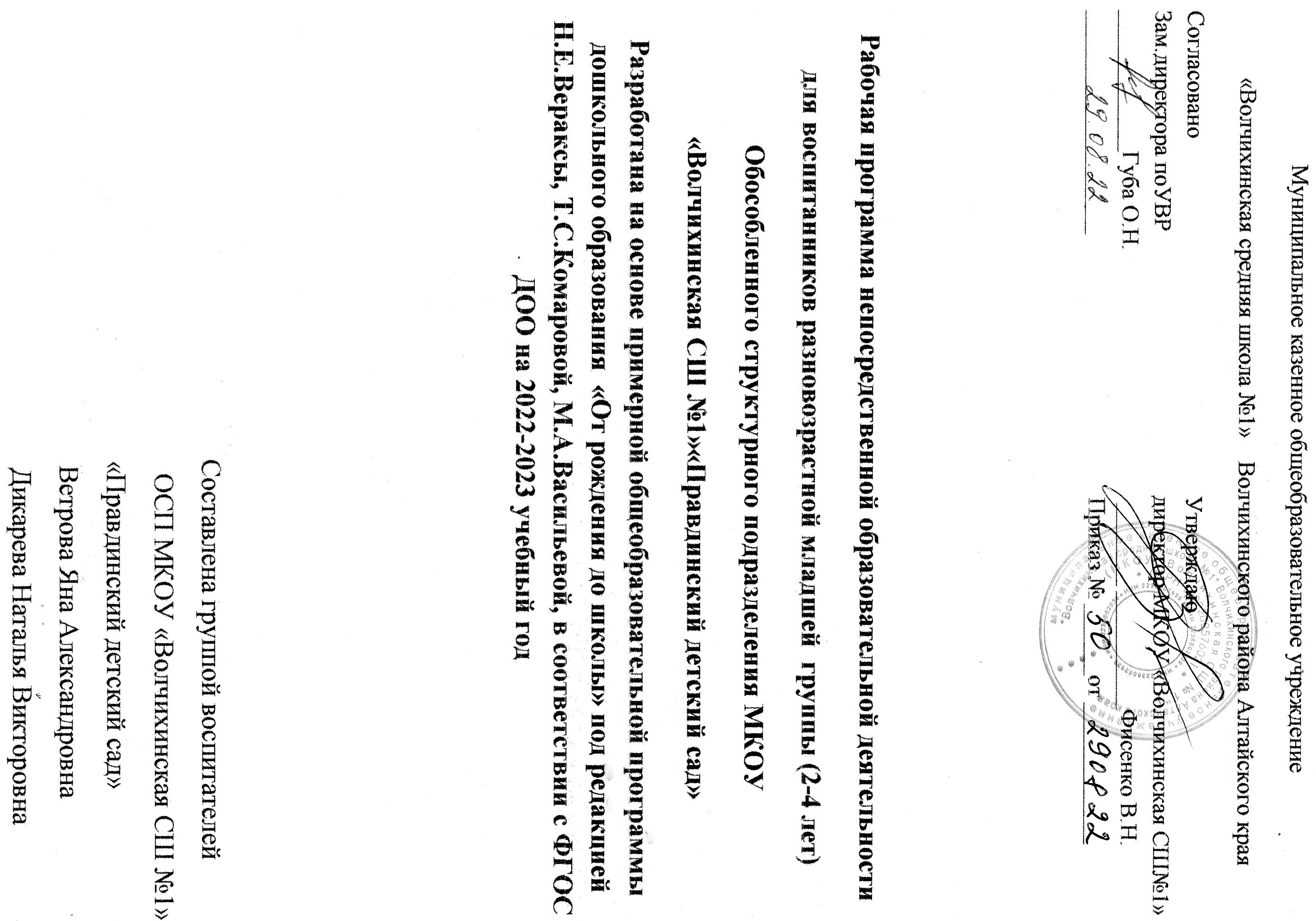 Содержание1.ЦЕЛЕВОЙ РАЗДЕЛ ………………………………………………………………………………………………….………………3 1.1. Пояснительная записка ………………………………..…………………………………………………………………………..3 1.2. Цели и задачи реализации рабочей Программы…..……………………….…….. …………………………………………......4 1.3. Принципы и подходы к разработке Программы. ……….……………………………………………………………………….5 1.4. Планируемые результаты ……………………………………….………………………………………………………………...61.5. Планируемые промежуточные результаты освоения Программы для детей от 2 до 3 лет……………………………...........71.6. Планируемые промежуточные результаты освоения Программы для детей от 3 до 4 лет……………………………...........91.7 Описание форм, способов, методов и средств реализации Программы …………………………………………………..132. СОДЕРЖАТЕЛЬНЫЙ РАЗДЕЛ…………………………………………… ……………………………………………………...20 2.1Образовательная деятельность в соответствии с направлениями развития детей от 2 до 4 лет . Календарно-тематическое планирование …………….……………………………………………………………………………..202.1.1.Образовательная область «Социально-коммуникативное развитие»………………………………………………………..202.1.2.Образовательнаяобласть «Познавательное развитие»……………………………...................................................................412.1.3.Образовательная область «Речевое развитие»…………………………………………………………………………………552.1.4.Образовательная область «Художественно-эстетическое развитие»………………………………………………………...712.1.5.Образовательная область «Физическое развитие» …………………………………………………………………………...1041. Целевой раздел1.1 Пояснительная запискаРабочая программа напосредственной образовательной деятельности для воспитанников обособленного структурного подразделения МКОУ «Волчихинская СШ №1» «Правдинский детский сад» Волчихинского района Алтайского края (далее – Программа)) является нормативным документом разработана в соответствии с нормативными правовыми документами:- Федеральным законом от 29.12.2012 г.№273- ФЗ «Об образовании в Российской Федерации»;- Приказом Министерства образования и науки Российской Федерации от 17 октября . N1155 «Об утверждении Федерального государственного образовательного стандарта дошкольного образования»;- Приказом Министерства образования и науки Российской Федерации от 30.08.2013 г.N1014 «Об утверждении Порядка организации и осуществления образовательной деятельности по основным общеобразовательным программам - образовательным программам дошкольного образования»;- Постановлением Главного государственного санитарного врача РФ от 15.05.2013 г. №26 «Об утверждении СанПиН 2.4.1.3049-13 «Санитарно-эпидемиологическими требованиями к устройству, содержанию и организации режима работы дошкольных образовательных организаций»;- Приказом Министерства образования и науки Российской Федерации от 08.04.2014 г №293 «Об утверждении Порядка приема на обучение по образовательным программам дошкольного образования».- Основной образовательной программой дошкольного образования обособленного структурного подразделения МКОУ «Волчихинская СШ №1» «Правдинский детский сад» Волчихинского района Алтайского краяПрограмма определяет содержание и организацию образовательной деятельности на уровне дошкольного образования. Программа реализуется на государственном языке Российской Федерации (русском) в течение всего времени пребывания детей в детском саду.1.2 Цели и задачи реализации рабочей программы Цель: Создание благоприятных условий для полноценного проживания ребенком дошкольного детства, формирование основ базовой культуры личности, всестороннее развитие психических и физических качеств в соответствии с возрастными и индивидуальными особенностями, подготовка к жизни в современном обществе, формирование предпосылок к учебной деятельности, обеспечение безопасности жизнедеятельности воспитанника.Особое внимание уделяется развитию личности ребенка, сохранению и укреплению здоровья детей, а также воспитанию у дошкольников таких качеств, как патриотизм, активная жизненная позиция, творческий подход в решении различных жизненных ситуаций, уважение к традиционным ценностям.Эти цели реализуются в процессе разнообразных видов детский деятельности: игровой, коммуникативной, трудовой, познавательно-исследовательской, продуктивной (изобразительная, конструктивная и др.), музыкальной, чтения.Достижение целей обеспечивает решение следующих задач:- забота о здоровье, эмоциональном благополучии и своевременном всестороннем развитии каждого ребенка;- создание в группах атмосферы гуманного и доброжелательного отношения ко всем воспитанникам, что позволяет растить их общительными, добрыми, любознательными, инициативными, стремящимися к самостоятельности и творчеству;- максимальное использование разнообразных видов детской деятельности, их интеграция в целях повышения эффективности воспитательно-образовательного процесса;- творческая организация воспитательно-образовательного процесса;- вариативность использования образовательного материала, позволяющая развивать творчество в соответствии с интересами и наклонностями каждого ребенка;- уважительное отношение к результатам детского творчества;- единство подходов к воспитанию детей в условиях дошкольного образовательного учреждения и семьи;- соблюдение в работе детского сада и начальной школы преемственности, исключающей умственные и физические перегрузки в содержании образования детей дошкольного возраста, обеспечивающей отсутствие давления предметного обучения.Решение обозначенных в Программе целей и задач воспитания реализуется при систематической и целенаправленной поддержке педагогами различных форм детской активности и инициативы, начиная с первых дней пребывания ребенка в МКДОУ. Заботясь о здоровье и всестороннем воспитании детей, педагоги МКДОУ совместно с семьей стремятся сделать счастливым детство каждого ребенка.1.3 Принципы и подходы к разработке Программы Программа построена на следующих принципах:1. Поддержка разнообразия детства 2. Сохранение уникальности и самоценности детства как важного этапа в общем развитии человека. 3. Позитивная социализация ребенка. 4. Личностно-развивающий и гуманистический характер взаимодействия родителей (законных представителей), педагогических и иных работников Организации и детей. 5. Содействие и сотрудничество детей и взрослых, признание ребенка полноценным участником (субъектом) образовательных отношений. 6. Сотрудничество детского сада с семьей. Программа предполагает разнообразные формы сотрудничества с семьей как в содержательном, так и в организационном планах.7. Сетевое взаимодействие с организациями социализации, образования, охраны здоровья и другими партнерами, которые могут внести вклад в развитие и образование детей. 8. Индивидуализации образования.  9. Возрастная адекватность образования. 10. Развивающее вариативное образование. 11. Полнота содержания и интеграция отдельных образовательных областей. 12. Инвариантность ценностей и целей при вариативности средств реализации и достижения целей Программы. Программа построена на позициях гуманно-личностного отношения к ребенку и направлена на его всестороннее развитие, формирование духовных и общечеловеческих ценностей, а также способностей и интегративных качеств.13. Принцип культуросообразности. Основные подходы  разработки рабочей программы :- деятельностный подход,- индивидуальный подход,- личностно-ориентированный подход, - cредовой подход, возможности внутренней и внешней среды образовательного учреждения в воспитании и развитии личности ребенка.1.4.  Планируемые результаты Специфика дошкольного детства (гибкость, пластичность развития ребенка, высокий разброс вариантов его развития, его непосредственность и непроизвольность) не позволяет требовать от ребенка дошкольного возраста достижения конкретных образовательных результатов и обуславливает необходимость определения результатов освоения образовательной программы в виде целевых ориентиров.Целевые ориентиры следует рассматривать как социально-нормативные возрастные характеристики возможных достижений ребенка. Это ориентиры для педагогов и родителей, обозначающие направленность воспитательной деятельности взрослых.Целевые ориентиры образования в раннем возрасте- Ребенок интересуется окружающими предметами и активно действует с ними; эмоционально вовлечен в действия с игрушками и другими предметами, стремится проявлять настойчивость в достижении результата своих действий.- Использует специфические, культурно фиксированные предметные действия, знает назначение бытовых предметов (ложки, расчески, карандаша и пр.) и умеет пользоваться ими. Владеет простейшими навыками самообслуживания; стремится проявлять самостоятельность в бытовом и игровом поведении.- Проявляет отрицательное отношение к грубости, жадности.- Соблюдает правила элементарной вежливости (самостоятельно ил по напоминанию говорит «спасибо», «здравствуйте», «до свидания», «спокойной ночи» (в семье, в группе)); имеет первичные представления об элементарных правилах поведения в детском саду, дома, на улице и старается соблюдать их.- Владеет активной речью, включенной в общение; может обращаться с вопросами и просьбами, понимает речь взрослых; знает названия окружающих предметов и игрушек. Речь становится полноценным средством общения с другими детьми.- Стремится к общению с взрослыми и активно подражает им в движениях и действиях и действиях; появляются игры, в которых ребенок воспроизводит действия взрослого. Эмоционально откликается на игру, предложенную взрослым, принимает игровую задачу.- Проявляет интерес к сверстникам; наблюдает за их действиями и подражает им. Умеет играть рядом со сверстниками, не мешая им. Проявляет интерес к совместным играм небольшими группами.- Проявляет интерес к окружающему миру природы, с интересом участвует в сезонных наблюдениях.- Проявляет интерес к стихам, песням и сказкам, рассматриванию картинки, стремится двигаться под музыку; эмоционально откликается на различные произведения культуры и искусства.- С пониманием следит за действиями героев кукольного театра проявляет желание участвовать в театрализованных и сюжетно-ролевых играх.- Проявляет интерес к продуктивной деятельности (рисование, лепка, конструирование, аппликация).- У ребенка развита крупная моторика, он стремится осваивать различные виды движения (бег, лазанье, перешагивание и пр.). С интересом участвует в подвижных играх с простым содержанием, несложными движениями.1.5.Планируемые промежуточные результаты освоения Программы для детей от 2 до 3 летОбразовательная область «Социально-коммуникативное  развитие.Навыки самообслуживания 	Умеет самостоятельно одеваться и раздеваться в определенной последовательности. Проявляет навыки опрятности (замечает непорядок в одежде, устраняет его при небольшой помощи взрослых). При небольшой помощи взрослого пользуется индивидуальными предметами (носовым платком, салфеткой, полотенцем, расческой, горшком).Самостоятельно или после напоминания взрослого соблюдает элементарные правила поведения во время еды, умывания. Умеет самостоятельно есть. Развитие игровых навыков Принимает участие в играх (подвижных, театрализованных, сюжетно-ролевых), проявляет интерес к игровым действиям сверстников. Проявляет отрицательное отношение к грубости, жадности. Проявляет желание самостоятельно подбирать игрушки и атрибуты для игры, использовать предметы-заместители. Может играть рядом, не мешать другим детям, подражать действиям сверстника. Эмоционально откликается на игру, предложенную взрослым, подражает его действиям, принимает игровую задачу. Самостоятельно выполняет игровые действия с предметами, осуществляет перенос действий с объекта на объект. Использует в игре замещение недостающего предмета. Общается в диалоге с воспитателем. В самостоятельной игре сопровождает речью свои действия. Трудовая деятельность Выполняет простейшие трудовые действия (с помощью педагогов). Наблюдает за трудовыми процессами воспитателя в уголке природы. Образовательная область «Познавательное развитие»Формирование целостной картины мира Различает и называет предметы ближайшего окружения. Называет имена членов своей семьи и воспитателей. Узнает и называет некоторых домашних и диких животных, их детенышей. Различает некоторые овощи, фрукты (1-2 вида). Различает некоторые деревья ближайшего окружения (1-2 вида). Имеет элементарные представления о природных сезонных явлениях. Образовательная область «Речевое развитие» Может поделиться информацией («Ворону видел»), пожаловаться на неудобство (замерз, устал) и действия сверстника (отнимает). Сопровождает речью игровые и бытовые действия. Слушает небольшие рассказы без наглядного сопровождения. Слушает доступные по содержанию стихи, сказки, рассказы. При повторном чтении проговаривает слова, небольшие фразы. Образовательная область «Художественно-эстетическое развитие» Музыкальная деятельность  Узнает знакомые мелодии и различает высоту звуков (высокий - низкий). Вместе с воспитателем подпевает в песне музыкальные фразы. Двигается в соответствии с характером музыки, начинает движение с первыми звуками музыки. Умеет выполнять движения: притопывать ногой, хлопать в ладоши, поворачивать кисти рук. Называет музыкальные инструменты: погремушки, бубен. Изобразительная деятельность Знает, что карандашами, фломастерами, красками и кистью можно рисовать. Различает красный, синий, зеленый, желтый, белый, черный цвета. Умеет раскатывать комок пластилина прямыми и круговыми движениями кистей рук; отламывать от большого комка пластилина маленькие комочки, сплющивает их ладонями; соединять концы раскатанной палочки, плотно прижимая, их друг к другу. Лепит несложные предметы.  Конструктивно-модельная деятельность Различает основные формы деталей строительного материала. С помощью взрослого сооружает разнообразные постройки, используя большинство форм. Разворачивает игру вокруг собственной постройки. Образовательная область «Физическое развитие»Умеет ходить и бегать, не наталкиваясь на других детей. Может прыгать на двух ногах на месте, с продвижением вперед и т. д. Умеет брать, держать, переносить, класть, бросать, катать мяч. Умеет ползать, подлезать под натянутую веревку, перелезать через бревно, лежащее на полу. 1.6. Планируемые промежуточные результаты освоения Программы для детей от 3 до 4 лет.К четырехлетнему возрасту при успешном освоении Программы может быть достигнут следующий уровень детского развития по образовательным областям. Образовательная область «Социально-коммуникативное развитие» Культурные способы поведения  Соблюдает правила элементарной вежливости. Самостоятельно или после напоминания говорит «спасибо», «здравствуйте», «до свидания», «спокойной ночи» (в семье, в группе). Обращается к воспитателю по имени и отчеству. Умеет замечать непорядок в одежде и устранять его при небольшой помощи взрослых. Знает, что надо соблюдать порядок и чистоту в помещении и на участке детского сада, после игры убирать на место игрушки, строительный материал. Может общаться спокойно, без крика. Ситуативно проявляет доброжелательное отношение к окружающим, умение делиться с товарищем; имеет опыт правильной оценки хороших и плохих поступков. Понимает, что надо жить дружно, вместе пользоваться игрушками, книгами, помогать друг другу. Навыки самообслуживанияПриучен к опрятности (замечает непорядок в одежде, устраняет его при небольшой помощи взрослых). Владеет простейшими навыками поведения во время еды, умывания. Игровая деятельностьМожет принимать на себя роль, непродолжительно взаимодействовать со сверстниками в игре от имени героя. Умеет объединять несколько игровых действий в единую сюжетную линию; отражать в игре действия с предметами и взаимоотношения людей. Способен придерживаться игровых правил в дидактических играх. Способен следить за развитием театрализованного действия и эмоционально на него отзываться (кукольный, драматический театры). Умеет в быту, в самостоятельных играх посредством речи налаживать контакты, взаимодействовать со сверстниками. Умеет объединяться со сверстниками для игры в группу из 2-3 человек на основе личныхсимпатий, выбирать роль в сюжетно-ролевой игре; проявляет умение взаимодействовать и ладить со сверстниками в непродолжительной совместной игре. Умеет делиться своими впечатлениями с воспитателями и родителями. Может в случае проблемной ситуации обратиться к знакомому взрослому, адекватно реагирует на замечания и предложения взрослого. В общении первичными для дошкольника являются личностные особенности, а не этническая принадлежность. Умеет действовать совместно в подвижных играх и физических упражнениях, согласовывать движения. После объяснения понимает поступки персонажей (произведений, спектаклей) и последствия этих поступков. Безопасное поведение  Соблюдает элементарные правила поведения в детском саду. Соблюдает элементарные правила взаимодействия с растениями. Имеет элементарные представления о правилах дорожного движения. Знает и стремится выполнять правила поведения на улице, на дороге. Отрицательно реагирует на явные нарушения усвоенных им правил. Готов соблюдать элементарные правила в совместных играх.Трудовая деятельность Может помочь накрыть стол к обеду. Стремится самостоятельно выполнять элементарные поручения, проявляет желание участвовать в уходе за растениями в уголке природы и на участке. Способен самостоятельно выполнить элементарное поручение (убрать игрушки, разложить материалы к занятиям). Образовательная область «Познавательное развитие»Формирование элементарных математических представлений Умеет группировать предметы по цвету, размеру, форме (отбирать все красные, все большие, все круглые предметы и т.д.). Умеет сравнивать предметыконтрастных и одинаковых размеров; при сравнении предметов соизмерят один предмет с другим по заданному признаку величины (длине, ширине, высоте, величине в целом), пользуясь приемами наложения и приложения; обозначает результат сравнения словами (длинный — короткий, одинаковые (равные) по длине, широкий — узкий, одинаковые (равные) по ширине, высокий — низкий, одинаковые (равные) по высоте, большой —маленький, одинаковые (равные) по величине). Может составлять при помощи взрослого группы из однородных предметов и выделять один предмет из группы. Умеет находить в окружающей обстановке один и много одинаковых предметов. Правильно определяет количественное соотношение двух групп предметов; понимает конкретный смысл слов: «больше», «меньше», «столько же». Различает круг, квадрат, треугольник, предметы, имеющие углы и крутую форму. Понимает смысл обозначений: вверху — внизу, впереди — сзади, слева — справа, на, над — под, верхняя — нижняя (полоска). Понимает смысл слов: «утро», «вечер», «день», «ночь».Ознакомление с предметным окружением и социальным миром  Называет знакомые предметы, объясняет их назначение, выделяет и называет признаки (цвет, форма, материал). Ориентируется в помещениях детского сада. Знает основные инфраструктуры села. Знаком с некоторыми профессиями (воспитатель, врач, продавец, повар, шофер, строитель).Ознакомление с миром природы Знает и называет некоторые растения, животных и их детенышей. Выделяет наиболее характерные сезонные изменения в природе. Проявляет бережное отношение к природе. Знают правила поведения в природе.Образовательная область «Художественно-эстетическое развитие»Конструктивно-модельная деятельность Знает, называет и правильно использует детали строительного материала. Умеет располагать кирпичики, пластины вертикально. Изменяет постройки, надстраивая или заменяя одни детали другими.Рисование Изображает отдельные предметы, простые по композиции и незамысловатые по содержанию сюжеты. Подбирает цвета, соответствующие изображаемым предметам. Правильно пользуется карандашами, фломастерами, кистью и красками. Находит связь между предметами и явлениями окружающего мира и их изображениями в рисунке, лепке, аппликации. Изображает отдельные предметы, простые по композиции и незамысловатые по содержанию сюжеты. Подбирает цвета, соответствующие изображаемым предметам. Правильно пользуется карандашами, кистью и красками. Лепка Умеет отделять от большого куска глины небольшие комочки, раскатывать их прямыми и круговыми движениями ладоней. Лепит различные предметы, состоящие из 1-3 частей, используя разнообразные приемы лепки. Аппликация  Создает изображения предметов из готовых фигур. Украшает заготовки из бумаги разной формы. Подбирает цвета, соответствующие изображаемым предметам и по собственному желанию; умеет аккуратно использовать материалы. Музыкальная деятельность Способен слушать музыкальное произведение до конца. Узнает знакомые песни. Различает звуки по высоте (в пределах октавы). Замечает изменения в звучании (тихо — громко). Поет, не отставая и не опережая других. Умеет выполнять танцевальные движения: кружиться в парах, притопывать попеременно ногами, двигаться под музыку с предметами (флажки, листочки, платочки и т. п.). Различает и называет детские музыкальные инструменты (металлофон, барабан и др.). Образовательная область «Физическое развитие» Умеет ходить прямо, не шаркая ногами, сохраняя заданное воспитателем направление. Умеет бегать, сохраняя равновесие, изменяя направление, темп бега в соответствии с указаниями воспитателя. Сохраняет равновесие при ходьбе и беге по ограниченной плоскости, при перешагивании через предметы. Может ползать на четвереньках, лазать по лесенке-стремянке, гимнастической стенке произвольным способом. Энергично отталкивается в прыжках на двух ногах, прыгает в длину с места не менее чем на . Может катать мяч в заданном направлении с расстояния , бросать мяч двумя руками от груди, из-за головы; ударять мячом об пол, бросать его вверх 2-3 раза подряд и ловить; метать предметы правой и левой рукой на расстояние не менее . Образовательная область «Речевое развитие» Отвечает на разнообразные вопросы взрослого, касающегося ближайшего окруженияМожет прочитать наизусть небольшое стихотворение при помощи взрослого. Рассматривает игрушки, сюжетные картинки. Использует все части речи, простые нераспространенные предложения и предложения с однородными членами. Пересказывает содержание произведения с опорой на рисунки в книге, на вопросы воспитателя. Называет произведение (в произвольном изложении), прослушав отрывок из него. Умеет создавать высказывания об игрушке, наборе игрушек, связанных одним сюжетом, о предметной картинке, сюжетной картинке, по теме из личного опыта. 1.7. Описание форм, способов, методов и средств реализации программыИгровая деятельность, являясь основным видом детской деятельности, организуется при проведении режимных моментов, совместной деятельности взрослого и ребенка, самостоятельной деятельности детей.Двигательная деятельность организуется при проведении физкультурных занятий, режимных моментов совместной деятельности взрослого и ребенка.Коммуникативная деятельность осуществляется в течение всего времени пребывания ребенка в детском саду; способствует овладению ребенком конструктивными способами и средствами взаимодействия с окружающими людьми – развитию общения со взрослыми и сверстниками, развитию всех компонентов устной речи.Трудовая деятельность организуется с целью формирования у детей положительного отношения к труду, через ознакомление детей с трудом взрослых и непосредственного участия детей в посильной трудовой деятельности в детском саду и дома. Основными задачами при организации труда являются воспитание у детей потребности трудиться, участвовать в совместной трудовой деятельности, стремления быть полезным окружающим людям, радоваться результатам коллективного труда; формирование у детей первичных представлений о труде взрослых, его роли в обществе и жизни каждого человека. Данный вид деятельности включает такие направления работы с детьми как самообслуживание, хозяйственно-бытовой труд, труд в природе, ручной труд. Все оборудование и атрибуты для реализации этих направлений присутствуют.Познавательно-исследовательская деятельность организуется с целью развитияу детей познавательных интересов, их интеллектуального развития. Основная задача данного вида деятельности – формирование целостной картины мира, расширение кругозора. Во всех группах детского сада оборудованы уголки для проведения экспериментов.Продуктивная деятельность направлена на воспитание у детей интереса к эстетике окружающей действительности, удовлетворение их потребности в самовыражении. Данный вид деятельности реализуется через рисование, лепку, аппликацию.Музыкально-художественная деятельность организуется с детьми ежедневно, в определенное время и направлена на развитие у детей музыкальности, способности эмоционально воспринимать музыку. Данный вид деятельности включает такие направления работы, как слушание, пение, песенное творчество, музыкально-ритмические движения, танцевально-игровое творчество. Игра на музыкальных инструментах.Чтение детям художественной литературы направлено на формирование детей интереса к чтению (восприятия) книг. При этом решаются следующие задачи: создание целостной картины мира, формирование литературной речи, приобщение к словесному искусству, в том числе развитие художественного восприятия и эстетического вкуса. Дети учатся быть слушателями, бережно обращаться с книгами.Ежедневный объём непосредственно образовательной деятельности определяется регламентом этой деятельности (расписание), которое ежегодно утверждается руководителем детским садом.Общий объем учебной нагрузки деятельности детей соответствует требованиям действующего СанПиНа 2.4.1.3049-13«Санитарно-эпидемиологические требования к устройству, содержанию и организации режима работы дошкольных образовательных организаций». Проектирование образовательной деятельности педагогический коллектив выстраивает на основе комплексно-тематической модели.Примерное комплексно-тематическое планирование для общеразвивающих групп по возрастам представлено в программе «ОТ РОЖДЕНИЯ ДО ШКОЛЫ», 2-е издание 2014г 2.СОДЕРЖАТЕЛЬНЫЙ РАЗДЕЛ2.1Образовательная деятельность в соответствии с направлениями развития детей от 2 до 4 летКалендарно- тематическое планированиеЕжедневный объём непосредственно образовательной деятельности определяется регламентом этой деятельности (расписание), которое ежегодно утверждается руководителем детским садом.Общий объем учебной нагрузки деятельности детей соответствует требованиям действующего СанПиНа 2.4.1.3049-13«Санитарно-эпидемиологические требования к устройству, содержанию и организации режима работы дошкольных образовательных организаций». Проектирование образовательной деятельности педагогический коллектив выстраивает на основе комплексно-тематической модели.Примерное комплексно-тематическое планирование для общеразвивающих групп по возрастам представлено в программе «ОТ РОЖДЕНИЯ ДО ШКОЛЫ», 2-е издание 2014г .2.1.1ОБРАЗОВАТЕЛЬНАЯ ОБЛАСТЬ«СОЦИАЛЬНО-КОММУНИКАТИВНОЕРАЗВИТИЕ»«Социально-коммуникативное развитие направлено на усвоение норм и ценностей, принятых в обществе, включая моральные и нравственные ценности; развитие общения и взаимодействия ребенка со взрослыми и сверстниками; становление самостоятельности, целенаправленности и саморегуляции собственных действий; развитие социального и эмоционального интеллекта, эмоциональной отзывчивости, сопереживания, формирование готовности к совместной деятельности со сверстниками, формированиеуважительного отношения и чувства принадлежности к своей семье и к сообществу детей и взрослых в Организации; формирование позитивных установок к различным видам труда и творчества; формирование основ безопасного поведения в быту, социуме, природе».«Социально–коммуникативное развитие» включает в себя содержание следующих разделов:Социализация, развитие общения, нравственное воспитание.Ребенок в семье и сообществе, патриотическое воспитание.Самообслуживание, самостоятельность, трудовое воспитание.Формирование основ безопасности.  Содержание психолого-педагогической работыСоциализация, развитие общения, нравственное воспитание.Формировать у детей опыт поведения в среде сверстников, воспитывать чувство симпатии к ним. Способствовать накоплению опыта доброжелательных взаимоотношений со сверстниками, воспитывать эмоциональную отзывчивость (обращать внимание детей на ребенка, проявившего заботу о товарище, поощрять умение пожалеть, посочувствовать).Формировать у каждого ребенка уверенность в том, что его, как и всех детей, любят, о нем заботятся; проявлять уважительное отношение к интересам ребенка, его нуждам, желаниям, возможностям.Воспитывать отрицательное отношение к грубости, жадности; развивать умение играть не ссорясь, помогать друг другу и вместе радоваться успехам, красивым игрушкам и т. п.Воспитывать элементарные навыки вежливого обращения: здороваться, прощаться, обращаться с просьбой спокойно, употребляя слова «спасибо» и «пожалуйста».Формировать умение спокойно вести себя в помещении и на улице: не шуметь, не бегать, выполнять просьбу взрослого.Воспитывать внимательное отношение и любовь к родителям и близким людям. Приучать детей не перебивать говорящего взрослого, формировать умение подождать, если взрослый занят.Ребенок в семье и сообществе, патриотическое воспитаниеОбраз Я. Формировать у детей элементарные представления о себе, об изменении своего социального статуса (взрослении) в связи с началом посещения детского сада; закреплять умение называть свое имя.Формировать у каждого ребенка уверенность в том, что взрослые любят его, как и всех остальных детей.Семья. Воспитывать внимательное отношение к родителям, близким людям. Поощрять умение называть имена членов своей семьи.Детский сад. Развивать представления о положительных сторонах детского сада, его общности с домом (тепло, уют, любовь и др.) и отличиях от домашней обстановки (больше друзей, игрушек, самостоятельности и т. д.).Обращать внимание детей на то, в какой чистой, светлой комнате они играют, как много в ней ярких, красивых игрушек, как аккуратно заправлены кроватки. На прогулке обращать внимание детей на красивые растения, оборудование участка, удобное для игр и отдыха.Развивать умение ориентироваться в помещении группы, на участке.Родная страна. Напоминать детям название города (поселка), в котором они живут.Самообслуживание, самостоятельность, трудовое воспитаниеВоспитание культурно-гигиенических навыков. Формировать привычку (сначала под контролем взрослого, а затем самостоятельно) мыть руки по мере загрязнения и перед едой, насухо вытирать лицо и руки личным полотенцем.Учить с помощью взрослого приводить себя в порядок; пользоваться индивидуальными предметами (носовым платком, салфеткой, полотенцем, расческой, горшком).Формировать умение во время еды правильно держать ложку.Самообслуживание. Учить детей одеваться и раздеваться в определенном порядке; при небольшой помощи взрослого снимать одежду, обувь (расстегивать пуговицы спереди, застежки на липучках); в определенном порядке аккуратно складывать снятую одежду. Приучать к опрятности.Общественно-полезный труд. Привлекать детей к выполнению простейших трудовых действий: совместно с взрослым и под его контролем расставлять хлебницы (без хлеба), салфетницы, раскладывать ложки и пр.Приучать поддерживать порядок в игровой комнате, по окончании игр расставлять игровой материал по местам.Уважение к труду взрослых. Поощрять интерес детей к деятельности взрослых. Обращать внимание на то, что и как делает взрослый (как ухаживает за растениями (поливает) и животными (кормит); как дворник подметает двор, убирает снег; как столяр чинит беседку и т.д.), зачем он выполняет те или иные действия. Учить узнавать и называть некоторые трудовые действия (помощник воспитателя моет посуду, приносит еду, меняет полотенца).Формирование основ безопасности.Безопасное поведение в природе. Знакомить с элементарными правилами безопасного поведения в природе (не подходить к незнакомым животным, не гладить их, не дразнить; не рвать и не брать в рот растения и пр.).Безопасность на дорогах. Формировать первичные представления о машинах, улице, дороге.Знакомить с некоторыми видами транспортных средств.Безопасность собственной жизнедеятельности. Знакомить с предметным миром и правилами безопасного обращения с предметами.Знакомить с понятиями «можно — нельзя», «опасно».Формировать представления о правилах безопасного поведения в играх с песком и водой (воду не пить, песком не бросаться и т.д.).Социально – коммуникативное   развитие     1-я младшая группаитого: 2  занятие в неделю         8-10  занятия в месяц    71 занятий в годСоциально- коммуникативное развитие2-я младшая группаитого: 36 занятий в год          4-5 занятия в месяц             1 занятие в неделюСамообслуживание, самостоятельность, трудовое воспитаниеитого: 34 занятия в год, 3 - 4 занятия в месяц, 1 занятие  в неделюФормирование основ безопасностиитого: 38 занятий в год, 4- 5 занятия в месяц, 1 занятие  в неделю 2.1.2ОБРАЗОВАТЕЛЬНАЯ ОБЛАСТЬ«ПОЗНАВАТЕЛЬНОЕ РАЗВИТИЕ»«Познавательное развитие предполагает развитие интересов детей, любознательности и познавательной мотивации; формирование познавательных действий, становление сознания; развитие воображения и творческой активности; формирование первичных представлений: о себе, других людях, объектах окружающего мира, о свойствах и отношениях объектов окружающего мира  (форме, цвете, размере, материале, звучании, ритме, темпе, количестве, числе, части и целом, пространстве и времени, движении и покое, причинах и следствиях и др.). О малой родине и Отечестве, представлений о социокультурных ценностях нашего народа, об отечественных традициях и праздниках, о планете Земля как общем доме людей, об особенностях ее природы, многообразии стран и народов мира».«Познавательное развитие» включает в себя следующие разделы:Развитие познавательно-исследовательской деятельности.Приобщение к социокультурным ценностям.Формирование элементарных математических представлений.Ознакомление с миром природы.                             Содержание психолого-педагогической работы                     Развитие познавательно-исследовательской деятельностиПервичные представления об объектах окружающего мира. Формировать представления о предметах ближайшего окружения, о простейших связях между ними.Учить детей называть цвет, величину предметов, материал, из которого они сделаны (бумага, дерево, ткань, глина); сравнивать знакомые предметы (разные шапки, варежки, обувь и т. п.), подбирать предметы по тождеству (найди такой же, подбери пару), группировать их по способу использования (из чашки пьют и т. д.).Упражнять в установлении сходства и различия между предметами, имеющими одинаковое название (одинаковые лопатки; красный мяч — синий мяч; большой кубик — маленький кубик). Учить детей называть свойства предметов: большой, маленький, мягкий, пушистый и др.Сенсорное развитие. Продолжать работу по обогащению непосредственного чувственного опыта детей в разных видах деятельности, постепенно включая все виды восприятия. Помогать обследовать предметы, выделяя их цвет, величину, форму; побуждать включать движения рук по предмету в процесс знакомства с ним (обводить руками части предмета, гладить их и т. д.).Дидактические игры. Обогащать в играх с дидактическим материалом сенсорный опыт детей (пирамидки (башенки) из 5–8 колец разной величины; «Геометрическая мозаика» (круг, треугольник, квадрат, прямоугольник); разрезные картинки (из 2–4 частей), складные кубики (4–6 шт.) и др.); развивать аналитические способности (умение сравнивать, соотносить, группировать, устанавливать тождество и различие однородныхпредметов по одному из сенсорных признаков — цвет, форма, величина).Проводить дидактические игры на развитие внимания и памяти («Чего не стало?» и т. п.); слуховой дифференциации («Что звучит?» и т. п.); тактильных ощущений, температурных различий («Чудесный мешочек», «Теплый — холодный», «Легкий — тяжелый» и т. п.); мелкой моторики руки (игрушки с пуговицами, крючками, молниями, шнуровкой и т. д.).Приобщение к социокультурным ценностямПродолжать знакомить детей с предметами ближайшего окружения.Способствовать появлению в словаре детей обобщающих понятий:игрушки, посуда, одежда, обувь, мебель и пр.Знакомить с транспортными средствами ближайшего окружения.Формирование элементарных математических представленийКоличество. Привлекать детей к формированию групп однородных предметов. Учить различать количество предметов (один — много).Величина. Привлекать внимание детей к предметам контрастных размеров и их обозначению в речи (большой дом — маленький домик, большая матрешка — маленькая матрешка, большие мячи — маленькие мячи и т. д.).Форма. Учить различать предметы по форме и называть их (кубик, кирпичик, шар и пр.).Ориентировка в пространстве. Продолжать накапливать у детей опыт практического освоения окружающего пространства (помещений группы и участка детского сада).Расширять опыт ориентировки в частях собственного тела (голова, лицо, руки, ноги, спина).Учить двигаться за воспитателем в определенном направлении.итого: в неделю – 1 занятие в месяц – 4-5 занятийв год – 37 занятийОзнакомление с окружающим миромОзнакомление с миром природыЗнакомить детей с доступными явлениями природы.Учить узнавать в натуре, на картинках, в игрушках домашних животных (кошку, собаку, корову, курицу и др.) и их детенышей и называть их. Узнавать на картинке некоторых диких животных (медведя, зайца, лису и др.) и называть их.Вместе с детьми наблюдать за птицами и насекомыми на участке, за рыбками в аквариуме; подкармливать птиц.Учить различать по внешнему виду овощи (помидор, огурец, морковь и др.) и фрукты (яблоко, груша и др.).Помогать детям замечать красоту природы в разное время года.Воспитывать бережное отношение к животным. Учить основам взаимодействия с природой (рассматривать растения и животных, не нанося им вред; одеваться по погоде).Сезонные наблюденияОсень. Обращать внимание детей на осенние изменения в природе: похолодало, на деревьях пожелтели и опадают листья. Формировать представления о том, что осенью созревают многие овощи и фрукты.Зима. Формировать представления о зимних природных явлениях: стало холодно, идет снег. Привлекать к участию в зимних забавах (катание с горки и на санках, игра в снежки, лепка снеговика и т. п.).Весна. Формировать представления о весенних изменениях в природе: потеплело, тает снег; появились лужи, травка, насекомые; набухли почки.Лето. Наблюдать природные изменения: яркое солнце, жарко, летают бабочки.итого: 38 занятий в год, 4-5 занятия в месяц, 1 занятие  в неделю2.1.3ОБРАЗОВАТЕЛЬНАЯ ОБЛАСТЬ«РЕЧЕВОЕ РАЗВИТИЕ»«Речевое развитие включает владение речью как средством общения и культуры; обогащение активного словаря; развитие связной, грамматически правильной диалогической и монологической речи; развитие речевого творчества; развитие звуковой и интонационной культуры речи, фонематического слуха; знакомство с книжной культурой, детской литературой, понимание на слух текстов различных жанров детской литературы; формирование звуковой аналитико-синтетической активности как предпосылки обучения грамоте»«Речевое развитие» включает в себя:Развитие речиХудожественная литература                                     Содержание психолого-педагогической работы                                                                        Развитие речиРазвивающая речевая среда. Способствовать развитию речи как средства общения. Давать детям разнообразные поручения, которые дадут им возможность общаться со сверстниками и взрослыми («Загляни враздевалку и расскажи мне, кто пришел», «Узнай у тети Оли и расскажи мне...», «Предупреди Митю...», «Что ты сказал Мите? И что он тебе ответил?»). Добиваться того, чтобы к концу третьего года жизни речь стала полноценным средством общения детей друг с другом.Предлагать для самостоятельного рассматривания картинки, книги, игрушки в качестве наглядного материала для общения детей друг с другом и воспитателем. Рассказывать детям об этих предметах, а также об интересных событиях (например, о повадках и хитростях домашних животных); показывать на картинках состояние людей и животных (радуется, грустит и т. д.).Формирование словаря. На основе расширения ориентировки детей в ближайшем окружении развивать понимание речи и активизировать словарь.Учить понимать речь взрослых без наглядного сопровождения. Развивать умение детей по словесному указанию педагога находить предметы по названию, цвету, размеру («Принеси Машеньке вазочку для варенья», «Возьми красный карандаш», «Спой песенку маленькому медвежонку»); называть их местоположение («Грибок на верхней полочке, высоко», «Стоят рядом»); имитировать действия людей и движения животных («Покажи, как поливают из леечки», «Походи, как медвежонок»).Обогащать словарь детей:• существительными, обозначающими названия игрушек, предметов личной гигиены (полотенце, зубная щетка, расческа, носовой платок), одежды, обуви, посуды, мебели, спальных принадлежностей (одеяло, подушка, простыня, пижама), транспортных средств (автомашина, автобус), овощей, фруктов, домашних животных и их детенышей;• глаголами, обозначающими трудовые действия (стирать, лечить, поливать), действия, противоположные по значению (открывать — закрывать, снимать — надевать, брать — класть), действия, характеризующие взаимоотношения людей (помочь, пожалеть, подарить, обнять), их эмоциональное состояние (плакать, смеяться, радоваться, обижаться);• прилагательными, обозначающими цвет, величину, вкус, температуру предметов (красный, синий, сладкий, кислый, большой, маленький, холодный, горячий);• наречиями (близко, далеко, высоко, быстро, темно, тихо, холодно,жарко, скользко).Способствовать употреблению усвоенных слов в самостоятельной речи детей.Звуковая культура речи. Упражнять детей в отчетливом произнесении изолированных гласных и согласных звуков (кроме свистящих, шипящих и сонорных), в правильном воспроизведении звукоподражаний, слов и несложных фраз (из 2–4 слов).Способствовать развитию артикуляционного и голосового аппарата, речевого дыхания, слухового внимания. Формировать умение пользоваться (по подражанию) высотой и силой голоса («Киска, брысь!», «Кто пришел?», «Кто стучит?»).Грамматический строй речи. Учить согласовывать существительные и местоимения с глаголами, употреблять глаголы в будущем и прошедшем времени, изменять их по лицам, использовать в речи предлоги (в, на, у, за, под).Упражнять в употреблении некоторых вопросительных слов (кто, что, где) и несложных фраз, состоящих из 2–4 слов («Кисонька-мурысенька, куда пошла?»).Связная речь. Помогать детям отвечать на простейшие («Что?», «Кто?», «Что делает?») и более сложные вопросы («Во что одет?», «Что везет?», «Кому?», «Какой?», «Где?», «Когда?», «Куда?»).Поощрять попытки детей старше 2 лет 6 месяцев по собственной инициативе или по просьбе воспитателя рассказывать об изображенном на картинке, о новой игрушке (обновке), о событии из личного опыта. Во время игр-инсценировок учить детей повторять несложные фразы. Помогать детям старше 2 лет 6 месяцев драматизировать отрывки из хорошо знакомых сказок.Учить слушать небольшие рассказы без наглядного сопровождения.Художественная литератураЧитать детям художественные произведения, предусмотренные программой для второй группы раннего возраста.Продолжать приучать детей слушать народные песенки, сказки, авторские произведения. Сопровождать чтение показом игрушек, картинок, персонажей настольного театра и других средств наглядности, а также учить слушать художественное произведение без наглядного сопровождения.Сопровождать чтение небольших поэтических произведений игровыми действиями.Предоставлять детям возможность договаривать слова, фразы при чтении воспитателем знакомых стихотворений.Поощрять попытки прочесть стихотворный текст целиком с помощью взрослого.Помогать детям старше 2 лет 6 месяцев играть в хорошо знакомую сказку.Продолжать приобщать детей к рассматриванию рисунков в книгах. Побуждать называть знакомые предметы, показывать их по просьбе воспитателя, приучать задавать вопросы: «Кто (что) это?», «Что делает?».1-я младшая группа                                 2-я младшая группаИтого: 2 занятия в неделю                                            1 занятие в неделю         8 занятий в месяц                                                           4  занятия в месяц72 занятия в год                                                              38 занятий в годСентябрьОктябрь НоябрьДекабрьЯнварьФевральМартАпрельМай2.1.4 ОБРАЗОВАТЕЛЬНАЯ ОБЛАСТЬ«ХУДОЖЕСТВЕННО-ЭСТЕТИЧЕСКОЕРАЗВИТИЕ»«Художественно-эстетическое развитие предполагает развитие предпосылок ценностно-смыслового восприятия и понимания произведений искусства (словесного, музыкального, изобразительного), мира природы; становление эстетического отношения к окружающему миру; формирование элементарных представлений о видах искусства; восприятие музыки, художественной литературы, фольклора; стимулирование сопереживания персонажам художественных произведений; реализацию самостоятельнойтворческой деятельности детей (изобразительной, конструктивно-модельной, музыкальной и др.)».«Художественно-эстетическое развитие» осуществляет следующие цели и задачи:Формирование интереса к эстетической стороне окружающей действительности, эстетического отношения к предметам и явлениям окружающего мира, произведениям искусства; воспитание интереса к художественно-творческой деятельности.Развитие эстетических чувств детей, художественного восприятия, образных представлений, воображения, художественно-творческих способностей.Развитие детского художественного творчества, интереса к самостоятельной творческой деятельности (изобразительной, конструктивно-модельной, музыкальной и др.); удовлетворение потребности детей в самовыражении.«Художественно-эстетическое развитие» включает в себя следующие направления:Приобщение к искусству;Изобразительная деятельность;Конструктивно-модельная деятельность;Музыкально – художественная деятельность.                                  Содержание психолого-педагогической работыПриобщение к искусствуРазвивать художественное восприятие, воспитывать отзывчивость на музыку и пение, доступные пониманию детей произведения изобразительного искусства, литературы.Рассматривать с детьми иллюстрации к произведениям детской литературы. Развивать умение отвечать на вопросы по содержанию картинок.Знакомить с народными игрушками: дымковской, богородской, матрешкой, ванькой-встанькой и другими, соответствующими возрасту детей.Обращать внимание детей на характер игрушек (веселая, забавная и др.), их форму, цветовое оформление.Изобразительная деятельностьВызывать у детей интерес к действиям с карандашами, фломастерами, кистью, красками, глиной.Рисование. Развивать восприятие дошкольников, обогащать их сенсорный опыт путем выделения формы предметов, обведения их по контуру поочередно то одной, то другой рукой.Подводить детей к изображению знакомых предметов, предоставляя им свободу выбора.Обращать внимание детей на то, что карандаш (кисть, фломастер) оставляет след на бумаге, если провести по ней отточенным концом карандаша (фломастером, ворсом кисти). Учить следить за движением карандаша по бумаге.Привлекать внимание детей к изображенным ими на бумаге разнообразным линиям, конфигурациям. Побуждать задумываться над тем, что они нарисовали, на что это похоже. Вызывать чувство радости от штрихов и линий, которые дети нарисовали сами. Побуждать к дополнению нарисованного изображения характерными деталями; к осознанному повторению ранее получившихся штрихов, линий, пятен, форм.Развивать эстетическое восприятие окружающих предметов. Учить детей различать цвета карандашей, фломастеров, правильно называть их; рисовать разные линии (длинные, короткие, вертикальные, горизонтальные, наклонные), пересекать их. Уподобляя предметам: ленточкам, платочкам, дорожкам, ручейкам, сосулькам, заборчику и др. Подводить детей к рисованию предметов округлой формы.Формировать правильную позу, при рисовании (сидеть свободно, не наклоняться низко над листом бумаги), свободная рука поддерживает лист бумаги, на котором рисует малыш.Учить бережно относиться к материалам, правильно их использовать: по окончании рисования класть их на место, предварительно хорошо промыв кисточку в воде.Учить держать карандаш и кисть свободно: карандаш — тремя пальцами выше отточенного конца, кисть — чуть выше железного наконечника; набирать краску на кисть, макая ее всем ворсом в баночку, снимать лишнюю краску, прикасаясь ворсом к краю баночки.Лепка. Вызывать у детей интерес к лепке. Знакомить с пластическими материалами: глиной, пластилином, пластической массой (отдавая предпочтение глине). Учить аккуратно, пользоваться материалами.Учить дошкольников отламывать комочки глины от большого куска; лепить палочки и колбаски, раскатывая комочек между ладонями прямыми движениями; соединять концы палочки, плотно прижимая их друг к другу (колечко, бараночка, колесо и др.).Учить раскатывать комочек глины круговыми движениями ладоней для изображения предметов круглой формы (шарик, яблоко, ягода и др.), сплющивать комочек между ладонями (лепешки, печенье, пряники); делать пальцами углубление в середине сплющенного комочка (миска, блюдце). Учить соединять две вылепленные формы в один предмет: палочка и шарик (погремушка или грибок), два шарика (неваляшка) и т. п.Приучать детей класть глину и вылепленные предметы на дощечку или специальную заранее подготовленную клеенку.Конструктивно-модельная деятельностьВ процессе игры с настольным и напольным строительным материалом продолжать знакомить детей с деталями (кубик, кирпичик, трехгранная призма, пластина, цилиндр), с вариантами расположения строительных форм на плоскости.Продолжать учить детей сооружать элементарные постройки по образцу, поддерживать желание строить что-то самостоятельно.Способствовать пониманию пространственных соотношений.Учить пользоваться дополнительными сюжетными игрушками, соразмерными масштабам построек (маленькие машинки для маленьких гаражей и т. п.).По окончании игры приучать убирать все на место.Знакомить детей с простейшими пластмассовыми конструкторами.Учить совместно с взрослым, конструировать: башенки, домики, машины.Поддерживать желание детей строить самостоятельно.В летнее время способствовать строительным играм с использованием природного материала (песок, вода, камешки и т. п.).                                 Музыкально-художественная деятельностьВоспитывать интерес к музыке, желание слушать музыку, подпевать, выполнять простейшие танцевальные движения.Слушание. Учить детей внимательно слушать спокойные и бодрые песни, музыкальные пьесы разного характера, понимать, о чем (о ком) поется, и эмоционально реагировать на содержание.Учить различать звуки по высоте (высокое и низкое звучание колокольчика, фортепьяно, металлофона).Пение. Вызывать активность детей при подпевании и пении. Развивать умение подпевать фразы в песне (совместно с воспитателем). Постепенно приучать к сольному пению.Музыкально-ритмические движения. Развивать эмоциональность и образность восприятия музыки через движения. Продолжать формировать способность воспринимать и воспроизводить движения, показываемые взрослым (хлопать, притопывать ногой, полуприседать, совершать повороты кистей рук и т. д.). Учить детей начинать движение с началом музыки и заканчивать с ее окончанием; передавать образы (птичка летает, зайка прыгает, мишка косолапый идет). Совершенствовать умение ходить и бегать (на носках, тихо; высоко и низко поднимая ноги; прямым галопом), выполнять плясовые движения в кругу, врассыпную, менять движения с изменением характера музыки или содержания песни.РисованиеИтого:1 занятие в неделю              4-5 занятий в месяц             Всего 37 занятий в годСентябрьОктябрьНоябрьДекабрьЯнварьФевральМартАпрельМайЛепкаИтого:1-я младшая:                                        2-я младшая:1 занятие в неделю                                1 занятие в 2 недели4 занятия в месяц                                   2-3 занятия в месяц36 занятий в год                                     16 занятий в годСентябрьОктябрьНоябрьДекабрьЯнварьФевральМартАпрельМайАппликация.2-я младшая группаитого: 1 занятие в две недели, 2-3 занятия в месяц, 18 занятий в годСентябрьОктябрьНоябрьДекабрьЯнварьФевральМартАпрельМайКонструктивно – модельная деятельностьитого: 37 занятий в год, 4-5 занятия в месяц,1 занятие  в неделюСЕНТЯБРЬ2.1.5 ОБРАЗОВАТЕЛЬНАЯ ОБЛАСТЬ «ФИЗИЧЕСКОЕ РАЗВИТИЕ»«Физическое развитие включает приобретение опыта в следующих видах деятельности детей: двигательной, в том числе связанной с выполнением упражнений, направленных на развитие таких физических качеств, как координация и гибкость; способствующих правильному формированию опорно-двигательной системы организма, развитию равновесия, координации движения, крупной и мелкой моторики обеих рук, а также с правильным, не наносящим ущерба организму, выполнением основных движений(ходьба, бег, мягкие прыжки, повороты в обе стороны), формирование начальных представлений о некоторых видах спорта, овладение подвижными играми с правилами; становление целенаправленности и саморегуляции в двигательной сфере; становление ценностей здорового образа жизни, овладение его элементарными нормами и правилами (в питании, двигательном режиме, закаливании, при формировании полезных привычек и др.)».Формирование начальных представлений о здоровом образе жизни.Формирование у детей начальных представлений о здоровом образе жизни.Физическая культура. Сохранение, укрепление и охрана здоровья детей; повышение умственной и физической работоспособности, предупреждение утомления.Обеспечение гармоничного физического развития, совершенствование умений и навыков в основных видах движений, воспитание красоты, грациозности, выразительности движений, формирование правильной осанки.Формирование потребности в ежедневной двигательной деятельности. Развитие инициативы, самостоятельности и творчества в двигательной активности, способности к самоконтролю, самооценке при выполнении движений.Развитие интереса к участию в подвижных и спортивных играх и физических упражнениях, активности в самостоятельной двигательной деятельности; интереса и любви к спорту.                                   Содержание психолого-педагогической работы                                            Формирование начальных представлений о здоровом образе жизниФормировать у детей представления о значении разных органов для нормальной жизнедеятельности человека: глаза — смотреть, уши — слышать, нос — нюхать, язык — пробовать (определять) на вкус, руки — хватать, держать, трогать; ноги — стоять, прыгать, бегать, ходить; голова — думать, запоминать.                                                                     Физическая культураФормировать умение сохранять устойчивое положение тела, правильную осанку.Учить ходить и бегать, не наталкиваясь друг на друга, с согласованными, свободными движениями рук и ног. Приучать действовать сообща, придерживаясь определенного направления передвижения с опорой на зрительные ориентиры, менять направление и характер движения во время ходьбы и бега в соответствии с указанием педагога.Учить ползать, лазать, разнообразно действовать с мячом (брать, держать, переносить, класть, бросать, катать). Учить прыжкам на двух ногах на месте, с продвижением вперед, в длину с места, отталкиваясь двумя ногами.Подвижные игры. Развивать у детей желание играть вместе с воспитателем в подвижные игры с простым содержанием, несложными движениями. Способствовать развитию умения детей играть в игры, в ходе которых совершенствуются основные движения (ходьба, бег, бросание, катание). Учить выразительности движений, умению передавать простейшие действия некоторых пepcoнажей (попрыгать, как зайчики; поклевать зернышки и попить водичку, как цыплята, и т. п.).Итого:3 занятия в неделю, 9-13 занятий в месяц, 107 занятий в годСентябрь.Октябрь.Ноябрь.Декабрь.Январь.ФевральАпрель.Май.Образовательная областьФормы, способы, методы и средства реализации Программы детского садаОбразовательная область                                                Возраст детейОбразовательная область2-я группа раннего возр.(2-3года) Младший(3-4года) Социально-коммуникативное развитиеПредметная деятельность и игры ссоставными и динамическими игрушками; экспериментирование с материалами и веществами (песок, вода, тесто и пр.), общение с взрослым и совместные игры со сверстниками подруководством взрослого, действия сбытовыми предметами орудиями (ложка,совок, лопатка и пр.), восприятие смысла музыки,сказок,стихов, рассматривание картинок. Занятия по развитию речи Игры с предметами Коммуникативные игры с включением малых фольклорных форм (потешки, прибаутки, колыбельные) Ситуации активизирующего общения, двигательная активность. Речевое стимулирование (повторение, объяснение, обсуждение, побуждение, напоминание, уточнение), пальчиковые игры Праздники и развлечения. Игры в парах и совместные игры. Совместная продуктивная и игровая деятельность детей. Предметная деятельность и игры ссоставными и динамическими игрушками; экспериментирование с материалами и веществами (песок, вода, тесто и пр.), общение с взрослым и совместные игры со сверстниками подруководством взрослого, действия сбытовыми предметами орудиями (ложка,совок, лопатка и пр.), восприятие смысла музыки,сказок,стихов, рассматривание картинок. Занятия по развитию речи Игры с предметами Коммуникативные игры с включением малых фольклорных форм (потешки, прибаутки, колыбельные) Ситуации активизирующего общения, двигательная активность. Речевое стимулирование (повторение, объяснение, обсуждение, побуждение, напоминание, уточнение), пальчиковые игры Праздники и развлечения. Игры в парах и совместные игры. Совместная продуктивная и игровая деятельность детей. Художественно-эстетическое развитие Обучающие занятия Решение проблемных ситуаций Экспериментирование Наблюдение Экскурсии Беседы Обсуждение Рассматривание объектов реального и рукотворного мира, их обследование. Виртуальные путешествия РассказыВстреча с интересными людьмиДидактические игрыЗанимательные показыРассматривание альбомов фотографий,иллюстраций, репродукций,коллекций. Дидактические игрыРолевые игрыНаблюденияРассматривание иллюстрацийРассматривание предметов искусстваСитуативное обучениеУпражненияПросмотр видео. Рассматриваниепроизведений искусства.Обследование предметовСовместное творчествоИгры-импровизации:- игра-сказка;Вокально-речевые импровизации:Разыгрывание сценок из жизниживотных, птиц, предметов и явлений;- перевоплощение в персонажей;Игровые ситуацииигры с палочками- игры со звучащими жестами- игры-уподобления- игры-настроенияигры-образы-игры с погремушкамиИспользование музыки:-на утренней гимнастике и на физкультурных занятиях;- на музыкальных занятиях-на других занятиях (ознакомление с окружающим миром, развитие речи, изобразительная деятельность-во время прогулки (в теплое время)-в сюжетно-ролевых играх-перед дневным сном-при пробуждениина праздниках и развлеченияФизическое развитиеИндивидуальная работа воспитателяИгровые упражненияУтренняя гимнастикаПодражательные движенияПрогулкаПодвижная игра большой и малойподвижностиИгровые упражненияИндивидуальная работаИндивидуальная работаЗанятия по физическому воспитанию наулицеПодражательные движенияГимнастика после дневного снаФизкультурные упражненияИндивидуальная работаПодражательные движенияЗанятия по физическому воспитанию Физ.минуткиДинамические паузыИгровые (подводящие упражнения)Игры с элементами спортивныхупражненийРечевое развитиеИгры с предметами и сюжетнымиигрушкамиОбучающие игры с использованиемпредметов и игрушекКоммуникативные игры с включениеммалых фольклорных форм (потешки,прибаутки, пестушки, колыбельные)Чтение, рассматривание иллюстрацийСовместная продуктивная деятельностьЭкскурсииДидактические игрыНастольно-печатные игрыРазучивание стихотворенийРечевые задания и упражненияПоказ настольного театра, работа сфланелеграфом. Праздники иразвлечения.Рассказывание по иллюстрациям.Речевые игрыБеседы (фактическая, ситуативная),объяснениеСовместное творчестворассматривание иллюстрацийПрогулки, путешествияРассказыДомашнее экспериментирование Прослушивание аудиозаписейПознавательное развитиеОрганизованная образовательнаядеятельность по ознакомлению сокружающим миромИгры (дидактические, подвижные)РассматриваниеНаблюдениеЧтениеРазвивающие игрыИгровые упражненияОбследование предметов Конструирование их конструкторов разного видаЦелевые прогулкиДидактические игры, игры на мелкуюмоторику ( шнуровку, пристегивание)ТемаКол-вочасовЛитератураДата проведения планируемаяДата проведенияфактическаяПримечаниеСЕНТЯБРЬСЕНТЯБРЬСЕНТЯБРЬСЕНТЯБРЬСЕНТЯБРЬСЕНТЯБРЬ1 «Игра с водой»1Л.В.Абрамова «Социально-коммуникативное развитие дошкольников с детьми 2-3 лет.стр.52 «Мы играем с песком»1Стр.63. «К нам пришёл мишка»1Стр.64 «Что спрятал Петрушка?»1Стр.75 «Отгадай, что звучит?»1Стр.86 «Я хороший»1Стр.87 «Мы радуемся все вместе»1Стр.98 «Красивые игрушки»1Стр.10ОКТЯБРЬОКТЯБРЬОКТЯБРЬОКТЯБРЬОКТЯБРЬОКТЯБРЬ9 «Игра с деревянными игрушками»1Стр.1210 «Мы играем с корабликами »1Стр.1211. «Филимоновские игрушки»1Стр.1312. «Поможем зверятам собраться на прогулку»1Стр.1413. «Для чего нужна посуда?»1Стр.1414. «Кто это?»1Стр.1515. «Мне нравиться в детском саду»1Стр.1516. «Веселый паровозик»1Стр.1617. «Мы играем в театр»1Стр.17НОЯБРЬНОЯБРЬНОЯБРЬНОЯБРЬНОЯБРЬНОЯБРЬ18 «Что делает помощник воспитателя»1Стр.1719. «Мы играем»1Стр.1820. «Мы накрываем на стол»1Стр.1921. «Поговорим о кошке»1Стр.1922. «Зайка в гости к нам пришёл»1Стр.2023. «Поможем Мишке напоить гостей чаем»1Стр.2124. «Рассмотри картинки»1Стр.2225. «Покажи книжку»1Стр.2226. «Я знаю слово «Пожалуйста»»1Стр.23ДЕКАБРЬДЕКАБРЬДЕКАБРЬДЕКАБРЬДЕКАБРЬДЕКАБРЬ27. «В гости бабушка пришла»1Стр.2428. «Мы лепим снеговика»1Стр.2529. «Подарок снеговика»1Стр.2630. «Мы играем со снеговиком»1Стр.2631. «Мы украшаем елку»1Стр.2732. «Что сначала ,что потом?1Стр.2733. «Чудесный мешочек»1Стр.2834. «Смешинки»1Стр.29ЯНВАРЬЯНВАРЬЯНВАРЬЯНВАРЬЯНВАРЬЯНВАРЬ35. «Маша обедает»1Стр.3136. «Каша для куклы Кати»1Стр.3237. «Катауси иМауси»1Стр.3238. «Покажем зайчику участок»1Стр.3339. «Мы кормим птиц»1Стр.3340. «У кати красивое платье ,скажи ей об этом»1Стр.3441. «Мы рассматриваем обувь»1Стр.37ФЕВРАЛЬФЕВРАЛЬФЕВРАЛЬФЕВРАЛЬФЕВРАЛЬФЕВРАЛЬ42. «Мы играем»1Стр.3841. «Лис и мышонок»1Стр.3943. «Мы одеваемся по погоде»1Стр.4044. «Мы рассматриваем картинки»1Стр.4045. «Мы лепим баранки»1Стр.4146. «Я убираю игрушки»1Стр.4147. «Катаемся с горки»1Стр.42МАРТМАРТМАРТМАРТМАРТМАРТ48. «Новая мебель Маши»1Стр.4449. «У бабушки в гостях»1Стр.4550. «Рассматривание картинки в книжках»1Стр.4551. «Тает снег»1Стр.4652 «Мы лечим куклу»1Стр.4753. «Поговорим о маме»1Стр.4854. «Расскажи о своих домашних животных»1Стр.4855. «Зачем нам глаза»1Стр.49АПРЕЛЬАПРЕЛЬАПРЕЛЬАПРЕЛЬАПРЕЛЬАПРЕЛЬ56. «Грустный и веселый зайчики»1Стр.5157. «Что принес Петрушка?»1Стр.5258. «Мы помогаем ежику»1Стр.5359. «Волшебный мешочек»1Стр.5360. «Мы играем с кубиками»1Стр.5461. «Мы играем все вместе»1Стр.5562. «Собираемся гулять»1Стр.5563. «Поделись игрушками»1Стр.5664. «К нам пришла весна»1Стр.56МАЙМАЙМАЙМАЙМАЙМАЙ65. «Мы бережём природу»1Стр.5766. «Мы играем в мяч»1Стр.5867. «Здравствуй весна!»1Стр.5968. «Печенье для котика»1Стр.6069. «Театрализованная игра по содержанию потешки»1Стр.6070. «Я люблю свое село»1Стр.6171. «Чего не стало?»1Стр.62ТемаЛитератураКол-во часовДата проведения планируемаяДата проведенияфактическаяПримечание2-я младшая2-я младшаяСЕНТЯБРЬСЕНТЯБРЬСЕНТЯБРЬСЕНТЯБРЬСЕНТЯБРЬСЕНТЯБРЬ1Хрюша и Филя в гостях у ребят. » А.В Абрамова    И.Ф Слепцова  « Социально коммуникативное развитие дошкольников.» стр. 512 «У нас дома гости.»  А.В Абрамова    И.Ф Слепцова  « Социально коммуникативное развитие дошкольников « стр.6 13. « У меня день рождение.»  А.В Абрамова    И.Ф Слепцова  « Социально коммуникативное развитие дошкольников.» стр 614.« Я нашел игрушку.» А.В Абрамова    И.Ф Слепцова  « Социально коммуникативное развитие дошкольников» стр 111ОКТЯБРЬОКТЯБРЬОКТЯБРЬОКТЯБРЬОКТЯБРЬОКТЯБРЬ5. « Я тоже хочу эту игрушку.»  А.В Абрамова    И.Ф Слепцова  « Социально коммуникативное развитие дошкольников» стр 1116. « Я поздравлю бабушку с днем рождения.»А.В Абрамова    И.Ф Слепцова  « Социально коммуникативное развитие дошкольников» стр 1117. «Чтобы мама улыбнулась.»А..В Абрамова    И.Ф Слепцова  « Социально коммуникативное развитие дошкольников» стр 1218. « Я звоню по телефону.»В Абрамова    И.Ф Слепцова  « Социально коммуникативное развитие дошкольников» стр 121НОЯБРЬНОЯБРЬНОЯБРЬНОЯБРЬНОЯБРЬНОЯБРЬ9. « Угощение для зайца.»А..В Абрамова    И.Ф Слепцова  « Социально коммуникативное развитие дошкольников» стр13 110. «Поможем Маше накрыть на стол. »А,В, Абрамова И Ф Слепцова  «Социально коммуникативное развитие дошкольника.» Стр 15111. « Угостим  обезьянку фруктами..»А,В, Абрамова И Ф Слепцова  «Социально коммуникативное развитие дошкольника.» Стр161ДЕКАБРЬДЕКАБРЬДЕКАБРЬДЕКАБРЬДЕКАБРЬДЕКАБРЬ12. « Красивый коврик.»А,В, Абрамова И Ф Слепцова  «Социально коммуникативное развитие дошкольника.» Стр16113. «Зайка в гости приходил всех ребят развеселил…»А,В, Абрамова И Ф Слепцова  «Социально коммуникативное развитие дошкольника.» Стр 18114« Снежинки кружатся.»А,В, Абрамова И Ф Слепцова  «Социально коммуникативное развитие дошкольника.» Стр26 115« Найди себе пару..»А,В, Абрамова И Ф Слепцова  «Социально коммуникативное развитие дошкольника.» Стр 26116. «Снежинки. »А,В, Абрамова И Ф Слепцова  «Социально коммуникативное развитие дошкольника.» Стр 26117. «Мы ждем деда Мороза»А,В, Абрамова И Ф Слепцова  «Социально коммуникативное развитие дошкольника.» Стр 281ЯНВАРЬЯНВАРЬЯНВАРЬЯНВАРЬЯНВАРЬЯНВАРЬ18.« Повторяй за мной.»А,В, Абрамова И Ф Слепцова  «Социально коммуникативное развитие дошкольника.» Стр 32119. « Что умеет мой друг.»А,В, Абрамова И Ф Слепцова  «Социально коммуникативное развитие дошкольника.» Стр 33120. « Делай как я»А,В, Абрамова И Ф Слепцова  «Социально коммуникативное развитие дошкольника.» Стр 341ФЕВРАЛЬФЕВРАЛЬФЕВРАЛЬФЕВРАЛЬФЕВРАЛЬФЕВРАЛЬ21. « Мои подарки.»А,В, Абрамова И Ф Слепцова  «Социально коммуникативное развитие дошкольника.» Стр 39122.»Любимые игрушки.  »А,В, Абрамова И Ф Слепцова  «Социально коммуникативное развитие дошкольника.» Стр  40123. «С кем я играю »А,В, Абрамова И Ф Слепцова  «Социально коммуникативное развитие дошкольника.» Стр 40124. «Фантазеры.»А,В, Абрамова И Ф Слепцова  «Социально коммуникативное развитие дошкольника.» Стр 411МАРТМАРТМАРТМАРТМАРТМАРТ25. « Стихи для мамы.»А,В, Абрамова И Ф Слепцова  «Социально коммуникативное развитие дошкольника.» Стр  46126. « Назови своих друзей.»А,В, Абрамова И Ф Слепцова  «Социально коммуникативное развитие дошкольника.» Стр 47127.« Как я умею радоваться.»А,В, Абрамова И Ф Слепцова  «Социально коммуникативное развитие дошкольника.» Стр 47128. « Букет для мамы.»А,В, Абрамова И Ф Слепцова  «Социально коммуникативное развитие дошкольника.» Стр 481АПРЕЛЬАПРЕЛЬАПРЕЛЬАПРЕЛЬАПРЕЛЬАПРЕЛЬ29. «Кто работает в детском саду.»А,В, Абрамова И Ф Слепцова  «Социально коммуникативное развитие дошкольника.» Стр 54130. « Мы умеем проявлять сочувствие.»А,В, Абрамова И Ф Слепцова  «Социально коммуникативное развитие дошкольника.» Стр 55131. «Мои любимые .мультики.»А,В, Абрамова И Ф Слепцова  «Социально коммуникативное развитие дошкольника.» Стр 55132. « С кем я живу.»А,В, Абрамова И Ф Слепцова  «Социально коммуникативное развитие дошкольника.» Стр 561МАЙМАЙМАЙМАЙМАЙМАЙ33. «Помоги другому.»А,В, Абрамова И Ф Слепцова  «Социально коммуникативное развитие дошкольника.» Стр 60134. «Какой рисунок тебе нравится»А,В, Абрамова И Ф Слепцова  «Социально коммуникативное развитие дошкольника.» Стр 61135. «Сильные ладошки.»А,В, Абрамова И Ф Слепцова  «Социально коммуникативное развитие дошкольника.» Стр 61136. «Назови ласково по имени.»А,В, Абрамова И Ф Слепцова  «Социально коммуникативное развитие дошкольника.» Стр 62ТемаЛитератураФормапроведенияКол -вочасовКол -вочасовдата проведения планируемаядата проведения фактическаяПримечание2-я младшая2-я младшая1.Умывание. Учить закатывать рукава, пользоваться мылом. Л.В.Куцакова «Трудовое воспитание в детском саду»,стр.75Самообслуживание112.Уборка с клумбы  высохших растенийЛ.В.Куцакова «Трудовое воспитание в детском саду», стр.16Труд в природе113. Наблюдение за трудом няни  Л.В.Куцакова «Трудовое воспитание в детском саду», стр.47беседа114.   Самостоятельно поддерживать порядок в группе  Л.В.Куцакова «Трудовое воспитание в детском саду», стр.43 Совместная деятельность  с воспитателем11ОКТЯБРЬОКТЯБРЬОКТЯБРЬОКТЯБРЬОКТЯБРЬОКТЯБРЬОКТЯБРЬОКТЯБРЬ5 .Мыть лицо, насухо вытирать  снятым и развернутым полотенцем, пользоваться расческой  Л.В.Куцакова «Трудовое воспитание в детском саду», стр.42Самообслуживание116.Сбор опавших листьев и другого мусора на участке   Л.В.Куцакова «Трудовое воспитание в детском саду», стр.46Труд в природе117.Наблюдение за трудом дворникаЛ.В.Куцакова «Трудовое воспитание в детском саду», стр.80беседа118.Расставлять книги на полочкеЛ.В.Куцакова «Трудовое воспитание в детском саду», стр.43Совместная деятельность  с воспитателем11НОЯБРЬНОЯБРЬНОЯБРЬНОЯБРЬНОЯБРЬНОЯБРЬНОЯБРЬНОЯБРЬ9.  Учить детей выворачивать вещь налицо  Л.В.Куцакова «Трудовое воспитание в детском саду», стр.42Самообслуживание1110.Сгребание снега в определенное место.Труд в природе 11. .Наблюдение за трудом повара  Л.В.Куцакова «Трудовое воспитание в детском саду», стр.42  Беседа1112 .  Уход за игрушками, их мытье.  Л.В.Куцакова «Трудовое воспитание в детском саду», стр.78  Совместная деятельность  с воспитателем11ДЕКАБРЬДЕКАБРЬДЕКАБРЬДЕКАБРЬДЕКАБРЬДЕКАБРЬДЕКАБРЬДЕКАБРЬ13. Учить детей умению снимать и надевать одежду, обувьЛ.В.Куцакова «Трудовое воспитание в детском саду», стр.42СамообслуживаниеСамообслуживание114.Сгребание снега лопатой, расчистка дорожки.Труд в природеТруд в природе115.Наблюдение за трудом шофера (ведет машину, сгружает продукты)   Л.В.Куцакова «Трудовое воспитание в детском саду», стр.80беседабеседа116.Протирать влажной тряпкой столы после занятийСовместная деятельность  с воспитателемСовместная деятельность  с воспитателем1ЯНВАРЬЯНВАРЬЯНВАРЬЯНВАРЬЯНВАРЬЯНВАРЬЯНВАРЬЯНВАРЬ17.Аккуратно складывать и вешать одеждуСамообслуживаниеСамообслуживание118.Сгребание снега с дорожекТруд в природеТруд в природе119.Наблюдение за трудом дворника (как он убирает снег, чистит дорожки, посыпает дорожки песком)   Л.В.Куцакова «Трудовое воспитание в детском саду», стр.80Наблюдение Наблюдение 1ФЕВРАЛЬФЕВРАЛЬФЕВРАЛЬФЕВРАЛЬФЕВРАЛЬФЕВРАЛЬФЕВРАЛЬФЕВРАЛЬ20.Готовить материал к занятиям по лепкеСовместная деятельность  с воспитателемСовместная деятельность  с воспитателем121.Наводить порядок в своем шкафуСамообслуживаниеСамообслуживание122.Сметать снег со скамеек, построекТруд в природеТруд в природе123.Наблюдение за тем, как взрослые работают на участке (убирают снег)  Л.В.Куцакова «Трудовое воспитание в детском саду», стр.47беседабеседа1МАРТМАРТМАРТМАРТМАРТМАРТМАРТМАРТ24.Собирать со столов  кисточки, обрезки бумаги после занятий Л.В.Куцакова «Трудовое воспитание в детском саду», стр.80Совместная деятельность  с воспитателем1125.Учить застегивать и расстегивать пуговицыСамообслуживание1126.Кормление птицЛ.В.Куцакова «Трудовое воспитание в детском саду», стр.44Труд в природе1127. «Мы помощники взрослых»  Л.В.Куцакова «Трудовое воспитание в детском саду», стр.47беседа11АПРЕЛЬАПРЕЛЬАПРЕЛЬАПРЕЛЬАПРЕЛЬАПРЕЛЬАПРЕЛЬАПРЕЛЬ28.Подклеивать книги, коробки для игрЛ.В.Куцакова «Трудовое воспитание в детском саду», стр.46Совместная деятельность  с воспитателем1129.Вытирать ноги при входе в помещениеСамообслуживание1130.  Посев семян цветов (астра, ромашка)  Л.В.Куцакова «Трудовое воспитание в детском саду», стр.45Труд в природе1131. «Кто нас кормит» Л.В.Куцакова «Трудовое воспитание в детском саду», стр.47беседа11МАЙМАЙМАЙМАЙМАЙМАЙМАЙМАЙ32.Учить аккуратно и компактно складывать строительные детали в коробкиЛ.В.Куцакова «Трудовое воспитание в детском саду», стр.46Совместная деятельность  с воспитателем1133.Благодарить взрослых и сверстников за услугу, выражая благодарность словомСамообслуживание1134    Коллективный труд по уборке территории.Л.В.Куцакова «Трудовое воспитание в детском саду», стр.44Труд в природе11ТемаЛитератураТемаЛитератураФормапроведенияКол -вочасовдата проведения планируемаядата проведения фактическаяПримечание1-я младшая 1-я младшая 2-я младшая 2-я младшая ФормапроведенияКол -вочасовдата проведения планируемаядата проведения фактическаяПримечание1. «Взаимная забота о ближних»  К.Ю.Белая «Формирование основ безопасности у дошкольников с детьми 2-7 лет» стр.8 1.«Мир природы» К.Ю.Белая «Формирование основ безопасности у дошкольников», стр.47беседа12 «Каждой вещи свое место»стр.112. «Водители и пешеходы» стр.40беседа13 «Не разговаривай с незнакомым человеком»Стр.143.«Бытовые приборы и ребенок»стр.11беседа14 «Опасные предметы»  Стр.154. «Контакты с животными» стр.56беседа15 «Как назвать ласково своих ближних »Стр.95. «Пешеходный переход»  стр.43беседа16 «Что может случиться если…?»Стр.146. «Порошки не игрушки, таблетки не конфетки»  стр.33беседа17 «Если я потерялся»Стр.16.7.«Бездомные животные»стр.56беседа18 Чтение р.н.с. «Волк и семеро козлят»Стр.168. «Домик у дороги нам всегда поможет»стр.4219  «Огонь –наш друг?»Стр.199. «Порошки не игрушки, таблетки не конфетки»стр.33110 «Какими предметами нельзя играть?»Стр.1210.«В дверь звонок? Смотри в глазок!»стр.15беседа111 «Любимые игры на площадкеСтр.2611.«Коварные сосульки»  стр.25беседа112«Назови ласково маму»Стр.912. «Что такое ПДД?»  стр.40беседа113 Чтение р.н.с. сказки «Красная шапочка»Стр.16.13.«Если ты потерялся»  стр.16беседа114 «Опасные игры»Стр.1814. «Осторожно- гололед!»стр.25беседа115  Чтение сказки С.Я. Маршака «Кошкин дом»Стр.18.15. «Светофор»  стр.42беседа116 «Небезопасные зимние забавы»Стр.2516 .«Игры у новогодней елки»стр.20беседа117 «Незнакомый человек»Стр.1617. «Зимой на горке»стр.25беседа118. Чтение р.н.с. сказки «Гуси-лебеди»Стр.1718. «Осторожно- гололед!»стр.25беседа119 Чтение сказки К.И Чуковского «Путаница»  Стр.2019. «Помощник на дороге»стр.42беседа120 «Предметы гигиены»Стр.31.20 «Взаимная забота и помощь в семье»стр.8беседа121 «Как ты помогаешь маме Стр.1021. «Зимние дороги»стр.42беседа122 Чтение сказки К.И.Чуковского «Айболит»Стр.12.22. «Опасные ситуации: контакты с незнакомыми людьми»стр.15беседа123 «Как позвать на помощь?»Стр.623. «Как был наказан любопытный язычок»стр.30беседа124«Опасные ситуации» Стр.2724. «Транспорт»стр.45беседа125 «Игры со снегом»  Стр.2825.«Безопасное поведение»стр.26беседа126 «Соблюдаем режим дня»Стр.3126. «Правила поведения на участке детского сада»стр.25беседа127 «Кто сказал мяу?» Стр.1727.  «О правилах поведения в транспорте»стр.45беседа129 «Нарисуй любимое животное и расскажи о них»Стр.29.28.  «Огонь наш друг, огонь наш враг»стр.18беседа129 «Пирамида здоровья»Стр.3129. Осторожно: грибы и растения на участке детского сада»стр.52беседа130 «Чтобы не болеть…»Стр.3130. «Дорожные знаки»стр.43беседа131 «Правила поведения на природе»Стр.4731.  «Бережем свое здоровье или Правила доктора Неболейко»стр.33беседа132 «1, 2, 3- что может быть опасно- найди»Стр.1932.  « Правила поведения на воде»стр.24беседа133 «Вкусное-полезное»Стр.3633. «Безопасность на дороге»стр.40беседа134 «Игра - дело серьёзное»Стр.27.34. « Наша улица»стр.43беседа135 «Правила поведения в общественном транспорте»Стр.45.35 «О правилах пожарной безопасности»стр.20беседа136 «Беседа о добром и злом огне»Стр.1836. «Насекомые- польза и вред»стр.49беседа137 «Правила доктора Неболейко»Стр.3337. «Не попади в беду на дороге»стр 42беседа138  Чтение р.н.с. «Маша и медведь»Стр.1738 «О правилах пожарной безопасности»стр.20беседа1№ п\пТемаЛитератураТемаЛитератураКол-во часовДата планируемаяДата фактическаяДата фактическаяДата фактическаяПримечаниеПримечание№ п\п1-я младшая1-я младшая2-я младшая2-я младшаяКол-во часовДата планируемаяДата фактическаяДата фактическаяДата фактическаяПримечаниеПримечаниеСЕНТЯБРЬСЕНТЯБРЬСЕНТЯБРЬСЕНТЯБРЬСЕНТЯБРЬСЕНТЯБРЬСЕНТЯБРЬСЕНТЯБРЬСЕНТЯБРЬСЕНТЯБРЬСЕНТЯБРЬ1  «Игры с мячом» И.А.Помораева «Формирование элементарных математических представлений», Стр.10«Шар и куб»И.А. Помораева «Формирование элементарных математических представлений»  стр. 1112  Игра «Палочка-игралочка» Стр.10«Большой- маленький»Стр. 1213«Один- много»Стр.1314«Подарки для куклы Маши»Стр.141ОКТЯБРЬОКТЯБРЬОКТЯБРЬОКТЯБРЬОКТЯБРЬОКТЯБРЬОКТЯБРЬОКТЯБРЬОКТЯБРЬОКТЯБРЬОКТЯБРЬ5Игровое упражнение «Что катится, что не катится»Стр.11«Собираем урожай овощей»Стр. 1516Игровое упражнение «Спрячь кубик, спрячь шарик»Стр. 12«Длинный- короткий»Стр.1617Игровое упражнение «Найди такой же»Стр. 12«Магазин игрушек»Стр.1718Игровое упражнение «Строим стульчики для матрешки»Стр. 13«Один- много»Стр.1819Игровое упражнение на повторение «Найди кубик, шарик»Стр.12.«Почини поезд»Стр.191НОЯБРЬНОЯБРЬНОЯБРЬНОЯБРЬНОЯБРЬНОЯБРЬНОЯБРЬНОЯБРЬНОЯБРЬНОЯБРЬНОЯБРЬ10Игровое упражнение «Что в мешочке»Стр.14«Длинный- короткий»Стр.19111Игровая ситуация «Собираем игрушки на прогулку »Стр.15«Сравнение по длине»Стр.2012Игровая ситуация «Хоровод матрешекСтр.15«Сравнение двух групп предметов»Стр.21113Игровая ситуация «Строим башенкуСтр.16«Собираем куклу на прогулку»Стр.221ДЕКАБРЬДЕКАБРЬДЕКАБРЬДЕКАБРЬДЕКАБРЬДЕКАБРЬДЕКАБРЬДЕКАБРЬДЕКАБРЬДЕКАБРЬДЕКАБРЬ14Игровая ситуация «Прокатим шарики по дорожкам»Стр.17«Сравнение предметов по ширине»Стр.23115Игровая ситуация «Игрушки для кукол»Стр.18«Широкий- узкий»Стр. 24116Игровая ситуация « Игра с матрешками»Стр.19«Знакомство с треугольником»Стр. 2617Игровая ситуация «Собираем листочки в вазу»Стр.20«Сравнение  двух групп предметов»Стр.271ЯНВАРЬЯНВАРЬЯНВАРЬЯНВАРЬЯНВАРЬЯНВАРЬЯНВАРЬЯНВАРЬЯНВАРЬЯНВАРЬЯНВАРЬ18Игровая ситуация « Играем с флажками»Стр.20«Столько- сколько»Стр. 28119Игровая ситуация «Играем со снежными комочками»Стр.21«Сравнение предметов по высоте»Стр.29120Игровая ситуация «Игра с мячами»Стр.22«Высокий – низкий»Стр.30121Игровая ситуация «Играем со снежными комочками»Стр.22«Сравнение двух групп предметов»Стр.31ФЕВРАЛЬФЕВРАЛЬФЕВРАЛЬФЕВРАЛЬФЕВРАЛЬФЕВРАЛЬФЕВРАЛЬФЕВРАЛЬФЕВРАЛЬФЕВРАЛЬФЕВРАЛЬ22Игровая ситуация «Собираем башенку и пирамидку»Стр.23«Больше- меньше»Стр.33123Игровое упражнение « Подарим игрушки зайчику и мишке»Стр.24«Сравнение равных и неравных групп предметов»Стр.34124Игровое упражнение «Игра с мячами»Стр.25«Части суток»Стр.35125Игровое упражнение « Найди пару»Стр.26«Сравнение  предметов по длине и ширинеСтр.36МАРТМАРТМАРТМАРТМАРТМАРТМАРТМАРТМАРТМАРТМАРТ26Игровая ситуация «Закати шарик в домик»Стр.26«Геометрические фигуры»Стр.37127Игра «Строим ворота для шарика» Стр.27«Сравнение предметов по величине»Стр.38128Игровая ситуация «Собираем игрушки для матрешки»Стр. 28«Один- много»Стр. 39129Игровая ситуация « Построим диванчик для куклы»Стр.29«Части суток»Стр.401АПРЕЛЬАПРЕЛЬАПРЕЛЬАПРЕЛЬАПРЕЛЬАПРЕЛЬАПРЕЛЬАПРЕЛЬАПРЕЛЬАПРЕЛЬАПРЕЛЬ30Игровое упражнение «Подарки для ежиков»стр.30«Сравнение двух групп предметов»Стр.4131Игровое упражнение «Где спрятались игрушки»Стр.31«Геометрические фигуры»Стр.42132Игровое упражнение «Путешествие на поезде»Стр.32«Один и много»Стр.44133Игровое упражнение «Мы плывем на лодке»Стр.33«Длинный- короткий»Стр.441МАЙМАЙМАЙМАЙМАЙМАЙМАЙМАЙМАЙМАЙМАЙ34 Игра «Выкладываем, перекладываем, собираем  »Стр.34«Широкий- узкий»Стр. 44135 Игра  « Делаем куличики большие и маленькие»Стр.35«Ориентировка в пространстве»Стр.4536Игра  «Поможем зайчику найти игрушки»Стр. 36«Ориентировка во времени»Стр.45137Игры на повторение материалаСтр.36.«Форма»Стр.451ТемаТемаЛитератураТемаЛитератураФормапроведенияФормапроведенияКол –вочасовдата проведения планируемаядата проведения фактическаяПримечание1-я младшая1-я младшая1-я младшая2-я младшая2-я младшаяСЕНТЯБРЬСЕНТЯБРЬСЕНТЯБРЬСЕНТЯБРЬСЕНТЯБРЬСЕНТЯБРЬСЕНТЯБРЬСЕНТЯБРЬСЕНТЯБРЬСЕНТЯБРЬСЕНТЯБРЬ«Игрушки. Мишка.»«Комплексные занятия по программе «От рождения до школы» группа раннего возраста( от 2-3 лет.) Под ред. Н.Е. Вераксы Т.С.Комаровой М.А.Васильевой,стр.31.«Комплексные занятия по программе «От рождения до школы» группа раннего возраста( от 2-3 лет.) Под ред. Н.Е. Вераксы Т.С.Комаровой М.А.Васильевой,стр.31.1.  «Транспорт»О.В.Дыбина « Ознакомление с предметным и социальным окружением» стр. 19О.В.Дыбина « Ознакомление с предметным и социальным окружением» стр. 19беседа1«Мишка»М.А.Васильевой, В.В.Гербовой, Т.С.Комаровой «Комплексные занятия 1мл.гр.» стр.33М.А.Васильевой, В.В.Гербовой, Т.С.Комаровой «Комплексные занятия 1мл.гр.» стр.332. « Мебель»О.В.Дыбина  «Ознакомление с предметным и социальным  окружением» стр. 20О.В.Дыбина  «Ознакомление с предметным и социальным  окружением» стр. 20беседа1Любимые игрушки» (сравнение пластмассовых, резиновых, тканевых, игрушек)«Комплексные занятия по программе «От рождения до школы .»группа раннего возраста( от 2-3 лет.) Под редакцией Н.Е. Вераксы Т.С.Комаровой М.А.Васильевой,стр.40.«Комплексные занятия по программе «От рождения до школы .»группа раннего возраста( от 2-3 лет.) Под редакцией Н.Е. Вераксы Т.С.Комаровой М.А.Васильевой,стр.40.3« Папа, мама ,я –спортивная   семья » «Ознакомление с предметным и социальным окружением.» стр. 21 «Ознакомление с предметным и социальным окружением.» стр. 21беседа1«Морковка от зайчика»О.А.Соломенникова «Ознакомление с миром природы в детском саду» для занятий с детьми 2-3 лет. Стр.20.О.А.Соломенникова «Ознакомление с миром природы в детском саду» для занятий с детьми 2-3 лет. Стр.20.4.  «Овощи и огород» О.А. Соломенникова « Ознакомление с природой в детском саду.» стр. 6О В Дыбина  О.А. Соломенникова « Ознакомление с природой в детском саду.» стр. 6О В Дыбина беседа1ОКТЯБРЬОКТЯБРЬОКТЯБРЬОКТЯБРЬОКТЯБРЬОКТЯБРЬОКТЯБРЬОКТЯБРЬОКТЯБРЬОКТЯБРЬОКТЯБРЬ«Мне нравиться в детском саду»Л.В.Абрамова ,И.Ф.Слепцова. «Социально-коммуникативное развитие дошкольников» (для занятия с детьми 2-3 лет) стр.15.Л.В.Абрамова ,И.Ф.Слепцова. «Социально-коммуникативное развитие дошкольников» (для занятия с детьми 2-3 лет) стр.15.«5 « Одежда»О,В. Дыбина «Ознакомление с предметным и социальным окружением. » стр. 23О,В. Дыбина «Ознакомление с предметным и социальным окружением. » стр. 23беседа1«Для чего нужна посуда?»Л.В.Абрамова ,И.Ф.Слепцова. «Социально-коммуникативное развитие дошкольников» (для занятия с детьми 2-3 лет) стр.14.Л.В.Абрамова ,И.Ф.Слепцова. «Социально-коммуникативное развитие дошкольников» (для занятия с детьми 2-3 лет) стр.14.6. «Чудесный мешочек»О,В. Дыбина «Ознакомление с предметным и социальным  окружением. стр. 24О,В. Дыбина «Ознакомление с предметным и социальным  окружением. стр. 24беседа1«Кошка с котятами .Игра «Найди миску для кошки и котенка»«Комплексные занятия по программе «От рождения до школы .»группа раннего возраста( от 2-3 лет.) Под редакцией Н.Е. Вераксы Т.С.Комаровой М.А.Васильевой,стр.65.«Комплексные занятия по программе «От рождения до школы .»группа раннего возраста( от 2-3 лет.) Под редакцией Н.Е. Вераксы Т.С.Комаровой М.А.Васильевой,стр.65.7. « Кто в домике живет?»О. В Дыдина  «Ознакомление с предметным и социальным окружением» стр. 25О. В Дыдина  «Ознакомление с предметным и социальным окружением» стр. 25беседа1«Листопад, листопад, листья желтые летят».О.А.Соломенникова «Ознакомление с миром природы в детском саду» для занятий с детьми 2-3 лет. Стр.21.О.А.Соломенникова «Ознакомление с миром природы в детском саду» для занятий с детьми 2-3 лет. Стр.21.8. «Меняем воду в аквариуме »О,В,Соломенникова« Ознакомление с природой в детском саду.» стр. 26О,В,Соломенникова« Ознакомление с природой в детском саду.» стр. 26беседа1«Игра чудесный мешочек»«Комплексные занятия по программе «От рождения до школы .»группа раннего возраста( от 2-3 лет.) Под редакцией Н.Е. Вераксы Т.С.Комаровой М.А.Васильевой,стр.42.«Комплексные занятия по программе «От рождения до школы .»группа раннего возраста( от 2-3 лет.) Под редакцией Н.Е. Вераксы Т.С.Комаровой М.А.Васильевой,стр.42.9. «Чудесный мешочек»О.В Дыбина «Ознакомление с предметным и социальным окружением.» стр. 24О.В Дыбина «Ознакомление с предметным и социальным окружением.» стр. 24беседа1НОЯБРЬНОЯБРЬНОЯБРЬНОЯБРЬНОЯБРЬНОЯБРЬНОЯБРЬНОЯБРЬНОЯБРЬНОЯБРЬНОЯБРЬ«Мы играем»Л.В.Абрамова ,И.Ф.Слепцова. «Социально-коммуникативное развитие дошкольников» (для занятия с детьми 2-3 лет) стр.18.Л.В.Абрамова ,И.Ф.Слепцова. «Социально-коммуникативное развитие дошкольников» (для занятия с детьми 2-3 лет) стр.18.10. «Помогите Незнайке»О. В Дыдина «Ознакомление с предметным и социальным окружением » стр. 26О. В Дыдина «Ознакомление с предметным и социальным окружением » стр. 26беседа1«Одежда для кукол. Игра «Угадай по описанию»«Комплексные занятия по программе «От рождения до школы .»группа раннего возраста( от 2-3 лет.) Под ред. Н.Е. Вераксы Т.С.Комаровой М.А.Васильевой,стр.85.«Комплексные занятия по программе «От рождения до школы .»группа раннего возраста( от 2-3 лет.) Под ред. Н.Е. Вераксы Т.С.Комаровой М.А.Васильевой,стр.85.11. «Теремок»О. В Дыбина «Ознакомление с предметным и социальным окружением»  стр. 27О. В Дыбина «Ознакомление с предметным и социальным окружением»  стр. 27беседа1«Ознакомление детей с качествами и свойствами предметов»«Комплексные занятия по программе «От рождения до школы .»группа раннего возраста( от 2-3 лет.) Под ред. Н.Е. Вераксы Т.С.Комаровой М.А.Васильевой,стр.173.«Комплексные занятия по программе «От рождения до школы .»группа раннего возраста( от 2-3 лет.) Под ред. Н.Е. Вераксы Т.С.Комаровой М.А.Васильевой,стр.173.12. «Варвара- краса .длинная  коса»О.В.Дыбина «Ознакомление предметным и социальным окружением.» Стр. 28О.В.Дыбина «Ознакомление предметным и социальным окружением.» Стр. 28беседа1«Рыбка плавает в воде»О.А.Соломенникова «Ознакомление с миром природы в детском саду» для занятий с детьми 2-3 лет. Стр. 23О.А.Соломенникова «Ознакомление с миром природы в детском саду» для занятий с детьми 2-3 лет. Стр. 2313. «В гостях у бабушки»       О А Соломенникова.« Ознакомление с природой  в детском саду» стр 29О А Соломенникова.« Ознакомление с природой  в детском саду» стр 29беседа1ДЕКАБРЬДЕКАБРЬДЕКАБРЬДЕКАБРЬДЕКАБРЬДЕКАБРЬДЕКАБРЬДЕКАБРЬДЕКАБРЬДЕКАБРЬДЕКАБРЬ«Зимние забавы родителей и малышей»«Комплексные занятия по программе «От рождения до школы .»группа раннего возраста( от 2-3 лет.) Под ред.Н.Е. Вераксы Т.С.Комаровой М.А.Васильевой,стр.122.«Комплексные занятия по программе «От рождения до школы .»группа раннего возраста( от 2-3 лет.) Под ред.Н.Е. Вераксы Т.С.Комаровой М.А.Васильевой,стр.122.14. «Найди предметы рукотворного мира»О.В.Дыбина « Ознакомление с предметным и социальным окружением»стр 29беседабеседа1«Зимняя одежда и обувь»«Комплексные занятия по программе «От рождения до школы .»группа раннего возраста( от 2-3 лет.) Под ред.Н.Е. Вераксы Т.С.Комаровой«Комплексные занятия по программе «От рождения до школы .»группа раннего возраста( от 2-3 лет.) Под ред.Н.Е. Вераксы Т.С.Комаровой15. «Хорошо у нас в детском саду»О В Дыбина « Ознакомление с предметным и социальным окружением.»стр 30беседабеседа1«Снеговичок и ёлочка»О.А.Соломенникова «Ознакомление с миром природы в детском саду» для занятий с детьми 2-3 лет. Стр.26.О.А.Соломенникова «Ознакомление с миром природы в детском саду» для занятий с детьми 2-3 лет. Стр.26.16. «Наш  зайчонок  заболел»О В Дыбина« Ознакомление с предметным и социальным окружением» стр 32беседабеседа1«Скоро новогодний праздник»«Комплексные занятия по программе «От рождения до школы .»группа раннего возраста( от 2-3 лет.) Под ред. Н.Е. Вераксы Т.С.Комаровой М.А.Васильевой,стр.137.«Комплексные занятия по программе «От рождения до школы .»группа раннего возраста( от 2-3 лет.) Под ред. Н.Е. Вераксы Т.С.Комаровой М.А.Васильевой,стр.137.17. «Покормим птиц зимой» О А     Соломенникова «Ознакомление природой в детском саду.» стр 32беседабеседа1ЯНВАРЬЯНВАРЬЯНВАРЬЯНВАРЬЯНВАРЬЯНВАРЬЯНВАРЬЯНВАРЬЯНВАРЬЯНВАРЬЯНВАРЬ«Кто нам помогает?» (Наблюдение за работой няни).«Комплексные занятия по программе «От рождения до школы .»группа раннего возраста( от 2-3 лет.) Под ред. Н.Е. Вераксы Т.С.Комаровой М.А.Васильевой,стр.69«Комплексные занятия по программе «От рождения до школы .»группа раннего возраста( от 2-3 лет.) Под ред. Н.Е. Вераксы Т.С.Комаровой М.А.Васильевой,стр.6919. «Деревянный брусочек»О В Дыбина «Ознакомление с предметным и социальным окружением» стр 34беседабеседа1«Такие разные предметы». Игра «Найди на ощупь»«Комплексные занятия по программе «От рождения до школы .»группа раннего возраста( от 2-3 лет.) Под ред. Н.Е. Вераксы Т.С.Комаровой М.А.Васильевой,стр.175.«Комплексные занятия по программе «От рождения до школы .»группа раннего возраста( от 2-3 лет.) Под ред. Н.Е. Вераксы Т.С.Комаровой М.А.Васильевой,стр.175.20. «Приключение в комнате»О В Дыбина «Ознакомление с предметным и социальным окружением.» стр 34беседабеседа1«Снеговичок и ёлочка»О.А.Соломенникова «Ознакомление с миром природы в детском саду» для занятий с детьми 2-3 лет. Стр.О.А.Соломенникова «Ознакомление с миром природы в детском саду» для занятий с детьми 2-3 лет. Стр.21. «Радио»О В Дыбина «Ознакомление с предметным и социальным окружением» стр 36беседабеседа1ФЕВРАЛЬФЕВРАЛЬФЕВРАЛЬФЕВРАЛЬФЕВРАЛЬФЕВРАЛЬФЕВРАЛЬФЕВРАЛЬФЕВРАЛЬФЕВРАЛЬФЕВРАЛЬ«Я убираю игрушки»Л.В.Абрамова ,И.Ф.Слепцова. «Социально-коммуникативное развитие дошкольников» (для занятия с детьми 2-3 лет) стр.41Л.В.Абрамова ,И.Ф.Слепцова. «Социально-коммуникативное развитие дошкольников» (для занятия с детьми 2-3 лет) стр.4122. «Смешной рисунок »О.В  Дыбина.«Ознакомление с предметным и социальным  окружением.» стр 37беседабеседа1«Мы рассматриваем обувь»Л.В.Абрамова ,И.Ф.Слепцова. «Социально-коммуникативное развитие дошкольников» (для занятия с детьми 2-3 лет) стр.37Л.В.Абрамова ,И.Ф.Слепцова. «Социально-коммуникативное развитие дошкольников» (для занятия с детьми 2-3 лет) стр.3723. « Мое  родное село»О В Дыбина «Ознакомление с предметным и социальным окружением» стр38беседабеседа1«Ознакомление с качествами предметов»Комплексные занятия по программе «От рождения до школы» группа раннего возраста( от 2-3 лет.) Под ред. Н.Е. Вераксы Т.С.Комаровой М.А.Васильевой,стр.204.Комплексные занятия по программе «От рождения до школы» группа раннего возраста( от 2-3 лет.) Под ред. Н.Е. Вераксы Т.С.Комаровой М.А.Васильевой,стр.204.24. « Вот  так мама золотая прямо»О В Дыбина  «Ознакомление с предметным и социальным окружением.» . стр 39беседабеседа1«Котёнок Пушок»О.А.Соломенникова «Ознакомление с миром природы в детском саду» для занятий с детьми 2-3 лет. Стр. 27О.А.Соломенникова «Ознакомление с миром природы в детском саду» для занятий с детьми 2-3 лет. Стр. 2725. «У  меня живет котенок»О А Соломенникова.« Ознакомление сприродой в детском» стр 35беседабеседа1МАРТМАРТМАРТМАРТМАРТМАРТМАРТМАРТМАРТМАРТМАРТ«Признаки весны, одеваем куклу на прогулку»Комплексные занятия по программе «От рождения до школы» группа раннего возраста( от 2-3 лет.) Под ред. Н.Е. Вераксы Т.С.Комаровой М.А.Васильевой,стр.230.Комплексные занятия по программе «От рождения до школы» группа раннего возраста( от 2-3 лет.) Под ред. Н.Е. Вераксы Т.С.Комаровой М.А.Васильевой,стр.230.26 «Золотая мама»О В Дыбина  «Ознакомление с предметным и социальным окружением стр.40беседабеседа1«Мамины помощники»Комплексные занятия по программе «От рождения до школы» группа раннего возраста( от 2-3 лет.) Под ред. Н.Е. Вераксы Т.С.Комаровой М.А.Васильевой,стр.244.Комплексные занятия по программе «От рождения до школы» группа раннего возраста( от 2-3 лет.) Под ред. Н.Е. Вераксы Т.С.Комаровой М.А.Васильевой,стр.244.27. « Как мы с Фунтиком возили песок»О В Дыбина  «Ознакомление с предметным и социальным окружением стр.41беседабеседа1«Из чего сделаны игрушки. Рассматривание деревянных игрушек»Комплексные занятия по программе «От рождения до школы» группа раннего возраста( от 2-3 лет.) Под ред. Н.Е. Вераксы Т.С.Комаровой М.А.Васильевой,стр.223.Комплексные занятия по программе «От рождения до школы» группа раннего возраста( от 2-3 лет.) Под ред. Н.Е. Вераксы Т.С.Комаровой М.А.Васильевой,стр.223.28. «Что мы делаем в детском саду»О В Дыбина  «Ознакомление с предметным и социальным окружением стр.42беседабеседа1«Петушок и его семейка»О.А.Соломенникова.стр.29«Ознакомление с миром природы в детском саду» для занятий с детьми 2-3 лет.О.А.Соломенникова.стр.29«Ознакомление с миром природы в детском саду» для занятий с детьми 2-3 лет.29. «Уход за комнатными растениями»Соломенникова.« Ознакомление сприродой в детском» стр 37беседабеседа1АПРЕЛЬАПРЕЛЬАПРЕЛЬАПРЕЛЬАПРЕЛЬАПРЕЛЬАПРЕЛЬАПРЕЛЬАПРЕЛЬАПРЕЛЬАПРЕЛЬ«Волшебный мешочек»Комплексные занятия по программе «От рождения до школы» группа раннего возраста( от 2-3 лет.) Под ред. Н.Е. Вераксы Т.С.Комаровой М.А.Васильевой,стр.236.Комплексные занятия по программе «От рождения до школы» группа раннего возраста( от 2-3 лет.) Под ред. Н.Е. Вераксы Т.С.Комаровой М.А.Васильевой,стр.236.30. «Тарелочка из глины»О В Дыбина  «Ознакомление с предметным и социальным окружением стр.44беседабеседа1  «Кому что нужно?»  (Игра с предметами)Комплексные занятия по программе «От рождения до школы» группа раннего возраста( от 2-3 лет.) Под ред. Н.Е. Вераксы Т.С.Комаровой М.А.Васильевой,стр.22Комплексные занятия по программе «От рождения до школы» группа раннего возраста( от 2-3 лет.) Под ред. Н.Е. Вераксы Т.С.Комаровой М.А.Васильевой,стр.2231. «Няня моет посуду»О В Дыбина  «Ознакомление с предметным и социальным окружением» стр 45беседабеседа1«Рассматривание ветки дерева с почками» (Наблюдение за тем, как распускаются листья)Комплексные занятия по программе «От рождения до школы» группа раннего возраста( от 2-3 лет.) Под ред.Н.Е. Вераксы Т.С.Комаровой М.А.Васильевой,стр.229Комплексные занятия по программе «От рождения до школы» группа раннего возраста( от 2-3 лет.) Под ред.Н.Е. Вераксы Т.С.Комаровой М.А.Васильевой,стр.22932. «Что лучше : бумага или ткань» О. В Дыбина  «Ознакомление с предметным и социальным окружением» стр 46беседабеседа1«Полочка для деревянных игрушек. Игра «Определи на ощупь»33. «Покормим птиц весной»О А Соломенникова.« Ознакомление с природой в детском» стр 32беседабеседа1«Солнышко, солнышко, выгляни в окошечко…»О.А.Соломенникова «Ознакомление с миром природы в детском саду» для занятий с детьми 2-3 лет. Стр. 31О.А.Соломенникова «Ознакомление с миром природы в детском саду» для занятий с детьми 2-3 лет. Стр. 3134. «Прогулка по весеннему лесу»О А Соломенникова.« Ознакомление с природой в детском» стр39беседабеседа1МАЙМАЙМАЙМАЙМАЙМАЙМАЙМАЙМАЙМАЙМАЙ«Мы лечим куклу»Л.В.Абрамова ,И.Ф.Слепцова. «Социально-коммуникативное развитие дошкольников» (для занятия с детьми 2-3 лет) стр.47Л.В.Абрамова ,И.Ф.Слепцова. «Социально-коммуникативное развитие дошкольников» (для занятия с детьми 2-3 лет) стр.4735. «Подарки для медвежонка»О. В Дыбина  «Ознакомление с предметным и социальным окружением» стр 48беседабеседа1«Любимые предметы» (карандаши, краски, пластилин)	 Комплексные занятия по программе «От рождения до школы» группа раннего возраста( от 2-3 лет.) Под ред. Н.Е. Вераксы Т.С.Комаровой М.А.Васильевой,стр.273.Комплексные занятия по программе «От рождения до школы» группа раннего возраста( от 2-3 лет.) Под ред. Н.Е. Вераксы Т.С.Комаровой М.А.Васильевой,стр.273.36. «Подарок для крокодила Гены»О. В Дыбина  «Ознакомление с предметным и социальным окружением» стр 49беседабеседа1«Признаки весны»Комплексные занятия по программе «От рождения до школы» группа раннего возраста( от 2-3 лет.) Под ред.Н.Е. Вераксы Т.С.Комаровой М.А.Васильевой,стр.230.Комплексные занятия по программе «От рождения до школы» группа раннего возраста( от 2-3 лет.) Под ред.Н.Е. Вераксы Т.С.Комаровой М.А.Васильевой,стр.230.37. «Опиши предмет»О. В Дыбина  «Ознакомление с предметным и социальным окружением» стр 50беседабеседа1«Там и тут, там и тут одуванчики цветут»О.А.Соломенникова «Ознакомление с миром природы в детском саду» для занятий с детьми 2-3 лет. Стр. 33О.А.Соломенникова «Ознакомление с миром природы в детском саду» для занятий с детьми 2-3 лет. Стр. 3338. «Экологическая тропа»А Соломенникова.« Ознакомление с природой в детском» стр42беседабеседа1№ 1 млТемаЛитература№ 2 млТемаЛитератураКол-во часовДата проведения планируемаяДата проведения фактическаяПримечание№ 1 мл1-я младшая1-я младшая№ 2 мл2-я младшая2-я младшаяКол-во часовДата проведения планируемаяДата проведения фактическаяПримечание1«Путешествие по территории участка»В.В.Гербова «Развитие речи в детском саду» (Вторая группа раннего развития) стр.31.–12«Путешествие по комнате»Стр.331«Кто у нас хороший, кто у нас пригожий» чтение стихотворения С.Черного «Приставалка»В.В. Гербова «Развитие речи в детском саду» стр.2613Игра «Кто у нас хороший, кто у нас пригожий»стр.33–3Игра-инсценировка «Про девочку Машу и Зайку –Длинное Ушко»Стр.34.2Чтение русской народной сказки «Кот, петух и лиса».2914–3Звуковая культура речи: звуки а, у. Дидактическая игра «Не ошибись»стр.301–4Звуковая культура речи: звуки у.стр.321№ТемаЛитература№ТемаЛитератураКол-во часовДата проведения планируемаяДата проведения фактическаяПримечание№1-я младшая1-я младшая№2-я младшая2-я младшаяКол-во часовДата проведения планируемаяДата проведения фактическаяПримечание5Чтение немецкой народной песенки «Три веселых братца»стр.37.16Дидактическая игра «Поручения»стр.37.5Дидактическая игра «Чья вещь?» Рассматривание сюжетной картинки «Не уходи от на котик»стр.3417Дидактическое упражнение «Вверх-вниз»стр.3718Повторение сказки «Репка» .Дидактические упражнения «Кто что ест?» , «Скажи «а»»стр.386Дидактическая игра «Чья вещь?» Рассматривание сюжетной картинки «Шарик улетел»стр.3619Дидактические игры «Поручения», «Лошадки».Стр.40110Чтение рассказа Л.Н. Толстого «Спала кошка на крыше».Стр.417Чтение р.н.с. «Колобок» Дидактическое упражнение «Играем в слова»стр.37111Чтение рассказа Л.Н.Толстого «Был у Пети и Миши коньСтр.42.112Игры и упражнения на звукопроизн Стр.42ошение (звук у)8Звуковая культура речи: звук о. Рассматривание иллюстраций к сказке «Колобок»стр.38113Чтение песенки «Разговоры»Стр.42.114Рассматривание сюжетных картин «Спасаем мяч»Стр.439Чтение стихотворения А.Блока «Зайчик» Заучивание стихотворения А.Плещеева «Осень наступила»стр.381№ТемаЛитература№ТемаЛитератураКол-во часовДата проведения планируемаяДата проведения фактическаяПримечание№1-я младшая1-я младшая№2-я младшая2-я младшаяКол-во часовДата проведения планируемаяДата проведения фактическаяПримечание15Дидактическая игра «Кто пришел? Кто ушел?». Чтение потешки «Наши уточки с утра..»стр.46.116Дидактическое упражнение «Ветерок». Чтение стихотворения А.Барто «Кто как кричит»стр.47.10Чтение стихотворения об осени. Дидактическое упражнение «Что из чего получается»В.В. Гербова «Развитие речи в детском саду» стр.40117Дидактическая игра «Это я придумал». Чтение потешки «Пошел котик на торжок..»стр.48.118Дидактические упражнения и игры с кубиками и кирпичикамистр.49.11Звуковая культура речи звук ИВ.В. Гербова «Развитие речи в детском саду» стр.41119Чтение сказки «Козлятки и волк»стр.49.120Игра-инсценировка «Добрый вечер, мамочка»стр.5012Рассматривание сюжетных картин «Коза с козлятами»В.В. Гербова «Развитие речи в детском саду» стр.42121Рассматривание сюжетной картины «Таня и голуби»стр.51.122Дидактическое упражнение «Выше-ниже,дальше-ближе.»стр.53.13Чтение стихотворения С.Маршака «Детки в клетке»В.В. Гербова «Развитие речи в детском саду» стр.451№ТемаЛитература№ТемаЛитератураКол-во часовДата проведения планируемаяДата проведения фактическаяПримечание№1-я младшая1-я младшая№2-я младшая2-я младшаяКол-во часовДата проведения планируемаяДата проведения фактическаяПримечание23Дидактические игры на произношение звуков м-мь,п-пь,б-бь. Дидактическая игра «Кто пришел? Кто ушел?»стр.56.124Инсценирование  сказки В.Сутеева «Кто сказал «Мяу?»стр.57.14Чтение сказки «Снегурушка и лиса»В.В. Гербова «Развитие речи в детском саду» стр.49125Инсценирование  сказки В.Сутеева «Кто сказал «Мяу?»стр.58126Дидактические упражнения на произношения звука ф. Дидактическая игра «Далеко-близко»стр.58.15Повторение сказки «Снегурушка и лиса» Дидактические игры «Эхо» «Чудесный мешочек»В.В. Гербова «Развитие речи в детском саду» стр.50127Рассматривание иллюстраций В.Сутеева к сказке «Кто сказал «Мяу?». Повторение песенки «Пошел котик на торжок..»стр.59.128Дидактическая игра «Подбери перышко»стр.60.16Чтение рассказа Л.Воронковой «Снег идет»В.В. Гербова «Развитие речи в детском саду» стр.51129Рассматривание сюжетной картины «Дед Мороз»стр.61.130Дидактические упражнения и игры на произношения звука к. Чтение стихотворения К.Чуковского «Котауси и Мауси»стр.6417Игра инсценировка «У матрешки новоселье»В.В. Гербова «Развитие речи в детском саду» стр.52131Беседа по картине «Катаем шары». Дидактическая игра «Прокати шарик в ворота»стр.611№ТемаЛитература№ТемаЛитератураКол-во часовДата проведения планируемаяДата проведения фактическаяПримечание№1-я младшая1-я младшая№2-я младшая2-я младшаяКол-во часовДата проведения планируемаяДата проведения фактическаяПримечание32Чтение сказки Л.Н.Толстого «Три медведя»стр.6518Чтение р.н.с. «Гуси лебеди»В.В. Гербова «Развитие речи в детском саду» стр.53133Игра кто «Кто позвал?» Д/и  «Это зима?стр 65.134Рассказывание без наглядного сопровождения.стр.66.19Рассматривание иллюстраций к сказке «Гуси лебеди»В.В. Гербова «Развитие речи в детском саду» стр.54135Д/и «Устроим кукле комнату»Дид. упражнение на произношение звуков д,дь.стр 67.136Повторение знакомых сказок. Чтение потешки «Огуречик, огуречик..»стр 68.20Звуковая культура речи М Мь В.В. Гербова «Развитие речи в детском саду» стр.56137Упражнение на совершенствование звуковой культуры речи.Стр 68.138Дидактическое упражнение «Чья мама? Чей малыш?»стр 69.21Звуковая культура речи: звуки П, ПЬВ. В. Гербова «Развитие речи в детском саду» стр. 571№ТемаЛитература№ТемаЛитератураКол-во часовДата проведения планируемаяДата проведения фактическаяПримечание№1-я младшая1-я младшая№2-я младшая2-я младшаяКол-во часовДата проведения планируемаяДата проведения фактическаяПримечание39Рассказывание сказки «Теремок». Чтение р.н.с. песенки «Ай,ду-ду, ду-ду,ду-ду.»стр.70.140Составление рассказа на тему «Как мы птичек кормили».стр.71.22Чтение р.н.с. «Лиса и заяц»В.В. Гербова «Развитие речи в детском саду» стр.59141Упражнение на звукопроизношение и укрепление артикуляционного аппарата.стр.71.142Чтение потешки «Наша Маша маленька»,стихотворения С. Капутикян «Маша обедает».стр 72.23Звуковая культура речи звук Б БьВ.В. Гербова «Развитие речи в детском саду» стр.60143Повторение стихотворения С Капутикян «Маша обедает» Д/и «Чей,чья,чье»стр 73.144Рассматривание иллюстраций к сказке «Теремок». Дидактическое упражнение «Что я сделала?»стр 73.24Заучивание стихотворения В.Берестова «Петушки распетушились»В.В. Гербова «Развитие речи в детском саду» стр.61145Инсценирование сказки «Теремок».стр 74.146Знакомство с рассказом Я.Тайца «Поезд»стр 74.25Беседа на тему «Что такое хорошо и что такое плохо»В.В. Гербова «Развитие речи в детском саду» стр.621№ТемаЛитература№ТемаЛитератураКол-во часовДата проведения планируемаяДата проведения фактическаяПримечание№1-я младшая1-я младшая№2-я младшая2-я младшаяКол-во часовДата проведения планируемаяДата проведения фактическаяПримечание47Рассматривание иллюстраций к сказке «Три медведя». Дид.игра «Чья картинка?»стр.77.148Рассматривание сюжетной картины «Дети играют в кубики»стр.77.26Чтение стихотворения И.Косякова «Все она» Д.у. «Очень мамочку люблю, потому что….»В.В. Гербова «Развитие речи в детском саду» стр.64149Рассматривание иллюстраций к произведению К,Чуковского «Путаница» Дид. Упражнение «Что я делаю?стр.80.150Рассказывание произведения КУшинского «Гуси» без наглядного произведения.стр.80.27Звуковая культура речи: звуки т, п, к.В.В. Гербова «Развитие речи в детском саду» стр.65151Игра-инсценировка «Как машина  зверят катала».стр.81.152Дидактическое упражнение «Не уходи от нас киска!» Чтение стихотворения  Г.Сапгира «Кошка»стр.82.28Чтение р.н.с. «У страха глаза велики»В.В. Гербова «Развитие речи в детском саду» стр.67153Дидактическое упражнение «Как можно медвежонка порадовать?»стр.83.154Рассматривание сюжетной картины «Чудо-паровозик»стр.78.29Рассматривание сюжетных картин по выбору. Д.у. на звукопроизношениеВ.В. Гербова «Развитие речи в детском саду» стр.68155Рассматривание иллюстраций к произведению К,Чуковского «Путаница» Дид. Упражнение «Что я делаю?стр.80.1№ТемаЛитература№ТемаЛитератураКол-во часовДата проведения планируемаяДата проведения фактическаяПримечание561-я младшая1-я младшая№2-я младшая2-я младшая57Чтение сказки «Маша и медведь»стр.84.30Чтение стихотворения А.Плещеева «Весна» Д.у. «Когда это бывает»В.В. Гербова «Развитие речи в детском саду» стр.70158Повторение сказки «Маша и медведь». Рассказ воспитателя об иллюстрациях к сказке.стр.84.159Дидактическое упражнение «Я ищу детей которые полюбили бы меня..»стр.85.31Звуковая культура речи: звук ФВ.В. Гербова «Развитие речи в детском саду» стр.71160Чтение главы «Друзья» из книги Ч. Янчарского «Приключение Мишки Ушастика»стр.85.161Рассматривание картин из серии «Домашние животные»стр.86.32Чтение и драматизация р.н.с. «Курочка-рябушечка»В.В. Гербова «Развитие речи в детском саду» стр.73162Купание куклы Кати.стр 87.163Чтение сказки Д.Биссета «Га-га-га»стр 88.33Рассматривание сюжетной картинки  «Подрастают цыплята»В.В. Гербова «Развитие речи в детском саду» стр.74164Рассматривание сюжетной картины «В гостях»стр 62.165Повторение материала.стр 88.34Звуковая культура речи: звук СВ.В. Гербова «Развитие речи в детском саду» стр.751№ТемаЛитература№ТемаЛитератураКол-во часовДата проведения планируемаяДата проведения фактическаяПримечание№1-я младшая1-я младшая№2-я младшая2-я младшаяКол-во часовДата проведения планируемаяДата проведения фактическаяПримечание66Чтение сказки А.и П.Барто «Девочка-ревушка».стр.89.35Чтение р.н.с. «Бычок черный бочок,белые копытца»В.В. Гербова «Развитие речи в детском саду» стр.76167Рассматривание картины «Дети кормят курицу и цыплят». Игра в цыплят.стр.90.168Чтение рассказа Г.Балла «Желтячок»стр.91.36Звуковая культура речи: звук ЗВ.В. Гербова «Развитие речи в детском саду» стр.76169Дид. упражнение «Так или не так?». Чтение стихотворения А. Барто «Кораблик»стр.91.170Дид. упражнение «Так или не так?»стр.92.37Повторение стихотворений заучивание стихотворения И.Белоусова «Весенняя гостья»В.В. Гербова «Развитие речи в детском саду» стр.78171Чтение сказки В. Бианки « Лис и Мышонок»стр.93.172«Здравствуй весна!»стр. 94.38Звуковая культура речи: звук ЦВ.В. Гербова «Развитие речи в детском саду» стр.791№ТемаЛитератураТемаЛитератураКол-во часовДата проведения планируемаяДата проведения фактическаяПримечание№1-я младшая1-я младшая2-я младшая2-я младшаяКол-во часовДата проведения планируемаяДата проведения фактическаяПримечание1«Лучики для солнышка».Стр 57«Знакомство с карандашом и бумагой»Т.С.Комарова «Изобразительная деятельность детей в детском саду» с.2612«Зернышки для петушка»Стр. 69«Идет дождь»с.2713«Раскрашивание репки»Стр. 83«Привяжем к шарикам цветные ниточки»с.2914«Травка на лугу».Стр. 94«Красивые лесенки»с.301№ТемаЛитератураТемаЛитератураКол-во часовДата проведения планируемаяДата проведения фактическаяПримечание№1-я младшая1-я младшая2-я младшая2-я младшаяКол-во часовДата проведения планируемаяДата проведения фактическаяПримечание5«Зернышки для уточек»Стр. 104«Разноцветный ковер из листьев»с.3316«Цыплята»Стр. 114«Цветные клубочки»с.3617«Красивая чашка»Стр. 126«Колечки»с.3618«Колеса для машин»Стр. 135«Раздувайся пузырь….» с.371№ТемаЛитератураТемаЛитератураКол-во часовДата проведения планируемаяДата проведения фактическаяПримечание№1-я младшая1-я младшая2-я младшая2-я младшаяКол-во часовДата проведения планируемаяДата проведения фактическаяПримечание9«Яблоки»Стр. 144«Красивые воздушные шары»с.41110«Следы»Стр. 153«Разноцветные колеса»с.43111Веточка для птички»Стр. 164«Нарисуй что то круглое»с.45112«Раскрашивание хвоста лошадки»Стр. 173«Нарисуй что хочешь красивое»с.46113«Мячи»Стр. 183Рисование по замыслус.31№ТемаЛитератураТемаЛитератураКол-во часовДата проведения планируемаяДата проведения фактическаяПримечание№1-я младшая1-я младшая2-я младшая2-я младшаяКол-во часовДата проведения планируемаяДата проведения фактическаяПримечание14«Ворота»Стр. 195«Снежные комочки, большие и маленькие»с.48115«Ёлочные шары»Стр. 207«Деревья на нашем участке»с.50116«Палочки»Стр. 217«Елочка»с 51117«Тарелочки»Стр. 229Знакомство с дымковской игрушкойРисование узоровс.531№ТемаЛитератураТемаЛитератураКол-во часовДата проведения планируемаяДата проведения фактическаяПримечание№1-я младшая1-я младшая2-я младшая2-я младшаяКол-во часовДата проведения планируемаяДата проведения фактическаяПримечание18«Шарфик»Стр. 241«Новогодняя елка с огоньками и шариками»с.55119«Одежда для мишки»Стр. 251«Украсим рукавичку-домик»с.56120«Снег»Стр. 261«Украсим дымковскую уточку»с.581№ТемаЛитератураТемаЛитератураКол-во часовДата проведения планируемаяДата проведения фактическаяПримечание№1-я младшая1-я младшая2-я младшая2-я младшаяКол-во часовДата проведения планируемаяДата проведения фактическаяПримечание21«Узор на тарелочке»Стр. 271«Мы слепили на прогулке снеговиков»с.62122«Мячики»Стр. 281«Светит солнышко»Т.С.Комарова «Изобразительная деятельность детей в детском саду» с.63123«Ползущий червячок»Стр. 292«Самолеты летят»с.65124«Бублики»Стр. 302«Деревья в снегу»с.5661№ТемаЛитератураТемаЛитератураКол-во часовДата проведения планируемаяДата проведения фактическаяПримечание№1-я младшая1-я младшая2-я младшая2-я младшаяКол-во часовДата проведения планируемаяДата проведения фактическаяПримечание25«Волны»Стр. 313«Красивые флажки на ниточке» с.69126«Зонтик»Стр. 323«Нарисуйте, кто что хочет красивое»с.71127«Дождик»Стр. 334«Книжки-малышки»с.73128«Дорожки»Стр. 345«Нарисуй что-то прямоугольной формы»с.741№ТемаЛитератураТемаЛитератураКол-во часовДата проведения планируемаяДата проведения фактическаяПримечание№1-я младшая1-я младшая2-я младшая2-я младшаяКол-во часовДата проведения планируемаяДата проведения фактическаяПримечание29«Море»Стр. 355«Разноцветные платочки сушатся»с.76130«Колечки»Стр. 365«Скворечник»с.78131«Заборчик»Стр. 376«Красивый  коврик»с.78132«Узоры на платье»Стр. 388«Красивая тележка»с.801№ТемаЛитератураТемаЛитератураКол-во часовДата проведения планируемаяДата проведения фактическаяПримечание№1-я младшая1-я младшая2-я младшая2-я младшаяКол-во часовДата проведения планируемаяДата проведения фактическаяПримечание33«Зеленая травка»Стр. 401«Картинка о празднике»с 84134«Дождь»Стр. 411«Одуванчики в травес.85135«Солнечный зайчик»Стр. 422«Рисование красками по замыслус.86136«Мячи»Стр. 432«Платочек»с.87137Повторение пройденного«Высокий новый дом»с.871№ТемаЛитератураТемаЛитератураКол-во часовДата проведения планируемаяДата проведения фактическаяПримечание№1-я младшая1-я младшая2-я младшая2-я младшаяКол-во часовДата проведения планируемаяДата проведения фактическаяПримечание11 Лепка пирожков для котика.Стр. 65«Знакомство с глиной, пластилином»Т.С.Комарова «Изобразительная деятельность детей в детском саду» с.2712 «Горошек»Стр. 79123 «Крошки для утят»Стр. 90«Палочки»Т.С.Комарова «Изобразительная деятельность детей в детском саду» с.2814 «Бублики для кота»Стр. 1001№ТемаЛитератураТемаЛитератураКол-во часовДата проведения планируемаяДата проведения фактическаяПримечание№1-я младшая1-я младшая2-я младшая2-я младшаяКол-во часовДата проведения планируемаяДата проведения фактическаяПримечание35 «Угощения»Стр. 110«Колобок»Т.С.Комарова «Изобразительная деятельность детей в детском саду» с.3616 «Заборчик для козлят»Стр. 122147 «Трава»Стр. 131«Подарок любимому щенку»Т.С.Комарова «Изобразительная деятельность детей в детском саду» с.3818 «Пирожки»Стр. 141№ТемаЛитератураТемаЛитератураКол-во часовДата проведения планируемаяДата проведения фактическаяПримечание№1-я младшая1-я младшая2-я младшая2-я младшаяКол-во часовДата проведения планируемаяДата проведения фактическаяПримечание59 «Веточки для козы»Стр. 150«Крендельки»Т.С.Комарова «Изобразительная деятельность детей в детском саду» с. 42110 «Морковка»Стр. 159611 «Зёрнышки»Стр. 169«Пряники»Т.С.Комарова «Изобразительная деятельность детей в детском саду» с. 44112 «Шарики для снеговика»Стр. 178713 «Ягоды»Стр. 190Лепка по замыслуТ.С.Комарова «Изобразительная деятельность детей в детском саду» с. 461№№ТемаТемаЛитератураТемаЛитератураКол-во часовДата проведения планируемаяДата проведения фактическаяПримечание№№1-я младшая1-я младшая1-я младшая2-я младшая2-я младшаяКол-во часовДата проведения планируемаяДата проведения фактическаяПримечание8814 «Разноцветные шары»14 «Разноцветные шары»Стр. 202«Погремушка»Т.С.Комарова «Изобразительная деятельность детей в детском саду» с. 49115 «Палочки для крыши»15 «Палочки для крыши»Стр. 2131916 Дудочки»16 Дудочки»Стр. 223Стр. 223«Башенка»                Т.С.Комарова «Изобразительная деятельность детей в детском саду» с. 53117 «Снежные комки»17 «Снежные комки»Стр. 235Стр. 235№ТемаЛитератураТемаЛитератураКол-во часовДата проведения планируемаяДата проведения фактическаяПримечание№1-я младшая1-я младшая2-я младшая2-я младшаяКол-во часовДата проведения планируемаяДата проведения фактическаяПримечание1018 «Яблоки»Стр. 246«Мандарины и апельсины»Т.С.Комарова «Изобразительная деятельность детей в детском саду» с.57119 «Морковка»Стр. 25611120 «Миски для медведей»Стр. 266«Вкусные гостинцы на день рождения Мишки»Т.С.Комарова «Изобразительная деятельность детей в детском саду» с.59121 «Блюдца»Стр. 2761№ТемаЛитератураТемаЛитератураКол-во часовДата проведения планируемаяДата проведения фактическаяПримечание1-я младшая1-я младшая2-я младшая2-я младшая1222 «Пряники»Стр. 287«Воробышки и кот»Т.С.Комарова «Изобразительная деятельность детей в детском саду» с.63123 «Печенье»Стр. 29711324 «Ягоды»Стр. 308«Самолеты стоят на аэродроме»Т.С.Комарова «Изобразительная деятельность детей в детском саду» с.64125 «Кузовок»Стр. 3181№ТемаЛитератураТемаЛитератураКол-во часовДата проведения планируемаяДата проведения фактическаяПримечание№1-я младшая1-я младшая2-я младшая2-я младшаяКол-во часовДата проведения планируемаяДата проведения фактическаяПримечание1426 «Лучики для солнышка»Стр. 329«Неваляшка »Т.С.Комарова «Изобразительная деятельность детей в детском саду» с.70127 «Пирожки»Стр. 34011528 «Травка на лугу»Стр. 350«Угощение для кукол, мишек зайчиков »Т.С.Комарова «Изобразительная деятельность детей в детском саду» с.72129 «Сыр для мышки»Стр. 361№ТемаЛитератураТемаЛитератураКол-во часовДата проведения планируемаяДата проведения фактическаяпримечание№1-я младшая1-я младшая2-я младшая2-я младшаяКол-во часовДата проведения планируемаяДата проведения фактическаяпримечание1630 «Разноцветные колеса»Стр. 371«Зайчик»Т.С.Комарова «Изобразительная деятельность детей в детском саду» с.75131 «Яйцо»Стр. 38211732 «Лесенка»Стр. 395«Красивая птичка»Т.С.Комарова «Изобразительная деятельность детей в детском саду» с.77133 «Огурцы»Стр. 4061№ТемаЛитератураТемаЛитератураКол-во часовДата проведения планируемаяДата проведения фактическаяПримечание№1-я младшая1-я младшая2-я младшая2-я младшаяКол-во часовДата проведения планируемаяДата проведения фактическаяПримечание1534 «Сосиски для кошки»Стр. 417«Угощение для кукол»Т.С.Комарова «Изобразительная деятельность детей в детском саду» с.85135 «Земляника»Стр. 4271636 Повторение, закрепление на выбор«Утенок»Т.С.Комарова «Изобразительная деятельность детей в детском саду» с 861№ТемаКол-во часовЛитератураДата проведения планируемаяДата проведения фактическаяпримечание1«Большие и маленькие мячи»1Т.С.Комарова «Изобразительная деятельность детей в детском саду» с.282«Шарики катятся по дорожке»1с.32№ТемаКол-во часовЛитератураДата проведения планируемаяДата проведения фактическаяпримечание3«Большие и маленькие яблоки на тарелки»1с.354«Ягоды и яблоки на блюдичке»1с.54№ТемаКол-во часовЛитератураДата проведения планируемаяДатапроведения фактическаяпримечание5«Разноцветные огоньки в домиках»1с.426Аппликация на полосе «Шарики и кубики»1с.43№ТемаКол-во часовЛитератураДата проведения планируемаяДатапроведения фактическаяпримечание7«Пирамидка»1с.518«Наклей какую хочешь игрушку»1с.54№ТемаКол-во часовЛитератураДата проведения планируемаяДата проведения фактическаяпримечание9«Красивая салфеточка»1с.5810«Снеговик»1с.60№ТемаКол-во часовЛитератураДата проведения планируемаяДата проведения фактическаяпримечание11«Узор на круге»1с.6412«Цветы в подарок маме, бабушке»1с.67№ТемаКол-во часовЛитератураДата проведения планируемаяДата проведения фактическаяпримечание13«Флажки»1с.6714«Салфетка»1с.73№ТемаКол-во часовЛитератураДата проведения планируемаяДата проведения фактическаяпримечание15«Скворечник»1с.7616«Скоро праздник придет»1с.83ТемаКол-во часовЛитератураДата проведения планируемаяДата проведения фактическаяпримечание17«Цыплята на лугу»1с.8718«Домик»1с.88№Тема Литература Литература Литература ТемаЛитератураФормапроведенияКол -вочасов дата проведения планируемаядата проведения фактическаяПримечание№1-я младшая 1-я младшая 1-я младшая 1-я младшая 2-я младшая 2-я младшая ФормапроведенияКол -вочасов дата проведения планируемаядата проведения фактическаяПримечание1«Домик Мишке»«Комплексные занятия» под ред.М.А.Васильевой, В.В.Гербовой, Т.С.Комаровой, стр.23«Комплексные занятия» под ред.М.А.Васильевой, В.В.Гербовой, Т.С.Комаровой, стр.23«Комплексные занятия» под ред.М.А.Васильевой, В.В.Гербовой, Т.С.Комаровой, стр.23 «Дорожки длинные» Л.В.Куцакова «Художественное творчество и конструирование», стр.31Конструктивная деятельность12«Сложим шар из разрезных картинок»стр.31стр.31стр.31   «Повтори за мной»стр.110  Плоскостное моделирование.13«Кроватка для неваляшки»стр.40стр.40стр.40 «Короткие дорожки»стр.31Конструктивная деятельность14«Заборчик для уточки»стр.47стр.47стр.47 «Разные дорожки для машин»стр.36Конструктивная деятельность1ОКТЯБРЬОКТЯБРЬОКТЯБРЬОКТЯБРЬОКТЯБРЬОКТЯБРЬОКТЯБРЬОКТЯБРЬОКТЯБРЬОКТЯБРЬОКТЯБРЬОКТЯБРЬ5«Построим будку для собачки«Построим будку для собачкистр.53 «Перекрась машину» «Перекрась машину»стр.110 Плоскостное моделированиеОктябрь6«Кроватка для неваляшки»«Кроватка для неваляшки»стр.59« Ходят по дорожке маленькие ножки»« Ходят по дорожке маленькие ножки»стр.54Конструктивная деятельность17«Строим дорожку»«Строим дорожку»стр.66«Забор вокруг дома»«Забор вокруг дома»стр.46Конструктивная деятельность18«Заборчик для коровы с телёнком»«Заборчик для коровы с телёнком»стр.71 «Вкладыши» «Вкладыши»стр110  Плоскостное моделирование1НОЯБРЬНОЯБРЬНОЯБРЬНОЯБРЬНОЯБРЬНОЯБРЬНОЯБРЬНОЯБРЬНОЯБРЬНОЯБРЬНОЯБРЬНОЯБРЬ9«Превращение башни в поезд»стр.77стр.77«Загородки для зоопарка»«Загородки для зоопарка»стр.64Конструктивная деятельность110«Строем домик для матрёшки»стр.83стр.83 «Повторяй - ка «Повторяй - кастр110   Плоскостное моделированиеНоябрь 11«Спрячь      зайку»стр.89стр.89 «Башенки» «Башенки»стр.50Конструктивная деятельность12«Кроватка для мышонка»стр.95стр.95 «Разные заборы» «Разные заборы»стр110Конструктивная деятельность113«Кормушка для птиц»стр.101стр.101«Мебель для матрешек»«Мебель для матрешек»стр.91Конструктивная деятельность1ДЕКАБРЬДЕКАБРЬДЕКАБРЬДЕКАБРЬДЕКАБРЬДЕКАБРЬДЕКАБРЬДЕКАБРЬДЕКАБРЬДЕКАБРЬДЕКАБРЬДЕКАБРЬ14«Санки для зверят»стр.108стр.108« «Моя любимая скамейка»« «Моя любимая скамейка»стр.40Конструктивная деятельность115«Коробка для игрушек»стр.115стр.115 «Ворота высокие и низкие» «Ворота высокие и низкие»стр.55Конструктивная деятельность116«Поможем построить теремок»стр.122стр.122«Домик Деда Мороза»«Домик Деда Мороза»стр.59Конструктивная деятельностьДекабрь17«Подставки для ёлочек»стр.129стр.129 «Разные машинки» «Разные машинки»стр.64Конструктивная деятельность1ЯНВАРЬЯНВАРЬЯНВАРЬЯНВАРЬЯНВАРЬЯНВАРЬЯНВАРЬЯНВАРЬЯНВАРЬЯНВАРЬЯНВАРЬЯНВАРЬ18«Полочка для кукольной обуви»стр.137стр.137«Деревянный дом с забором»»«Деревянный дом с забором»»стр.68Конструктивная деятельность119«Стол для кукол»стр.143стр.143« Горка»« Горка» стр.72Конструктивная деятельность120«Стулья для кукол»стр.149стр.149« Сложи узор»»« Сложи узор»» стр.111  Плоскостное моделирование1ФЕВРАЛЬ21«Лодочка для кошки»«Лодочка для кошки»стр.155стр.155стр.155 «Загородки для зоопарка» «Загородки для зоопарка»стр.76стр.76Конструктивная деятельность122«Сиденья для автобуса»«Сиденья для автобуса»стр.162стр.162стр.162 «Дострой мой столбик» («Лего») «Дострой мой столбик» («Лего»)стр.82стр.82Конструктивная деятельность123«Весенний домик для птиц»«Весенний домик для птиц»стр.168стр.168стр.168 «Забор» «Забор»стр.86стр.86Конструктивная деятельность124«Будки для собаки и щенка»«Будки для собаки и щенка»стр.175стр.175стр.175 «Мебель» «Мебель»стр.91стр.91   Плоскостное моделирование1МАРТ МАРТ 25«Широкая и узкая дорожки»«Широкая и узкая дорожки»стр.181стр.181стр.181 «Найди пару» «Найди пару», стр.111, стр.111   Плоскостное моделирование126«Подставка для аквариума»«Подставка для аквариума»стр.188стр.188стр.188   «Какой формы сторона?»   «Какой формы сторона?»стр.112стр.112Конструктивная деятельность127«Скамеечка для куклы»«Скамеечка для куклы»стр.195стр.195стр.195 «Дострой мои ворота» «Дострой мои ворота», стр.92, стр.92Конструктивная деятельность128«Полочка для деревянных игрушек»«Полочка для деревянных игрушек»стр.201стр.201стр.201 «Кораблики»(«Лего») «Кораблики»(«Лего»)стр.96стр.96Конструктивная деятельность1АПРЕЛЬ АПРЕЛЬ 29«Построй такую же башню, как на картинке»стр.207«Дом с крылечком»стр.68Конструктивная деятельность130«Грузовик для шофёра»стр.214«Длинный мост через ручеек для матрешек»стр.104Конструктивная деятельность131«Большой стол для повара»стр.221  «Мосты длинные и короткие, высокие и низкие»стр.108Конструктивная деятельность132«Дома для животных»стр.228«Домик с забором»стр.68Конструктивная деятельность1МАЙМАЙМАЙМАЙМАЙМАЙМАЙМАЙМАЙМАЙ33«Построй по образцу»стр.236«Машины на нашей улице»стр.64Конструктивная деятельностьМай 34«Подставка для игрушек»стр.242«Забор с воротами вокруг детской площадки»стр.86 Конструктивная деятельность135«Поможем построить забор для зоопарка»стр.248«Высокий мост через речку»стр.104Конструктивная деятельность136«Конструирование из песка»стр.108 Конструктивная деятельность137«Машины на нашей улице»стр.64Конструктивная деятельность1№ТемаЛитератураКол-во часовдата проведения планируемаядата проведения фактическаяПримечание1.«Ходьба между двумя линиями»Л.И. Пензулаева «Физическая культура в детском саду. 2 мл.гр.» стр.2312.Физкультурное на воздухе Стр. 2813.«Ходьба по дорожке»Стр. 2314.«Ходьба в разных направлениях»Стр.2315.Физкультурное на воздухе Стр.2816«Прыжки с продвижением вперед»Стр.2417«Ходьба и бег в прямом направлении»Стр. 2418Физкультурное на воздухе Стр.2819«Прокатывание мячей в прямом направлении»Стр. 25110«Прокатывание мячей друг другу»Стр.25111«Доползи до погремушки»Стр.26112Физкультурное  на воздухе Стр.281№ТемаЛитератураКол-во часовдата проведения планируемаядата проведения фактическаяПримечание13«Ходьба по доске»Стр.28114Физкультурное на воздухе Л.И. Пензулаева «Физическая культура в детском саду. 2 мл.гр.» Стр.32115«Прыжки через шнур»Стр.28116«Прыжки из обруча в обруч»Стр. 29117Физкультурное на воздухе Стр. 33118«Прокатывание мячей в прямом направлении»Стр.29119«Прокатывание мячей друг другу»Стр.30120Физкультурное на воздухеСтр.33121«Ползание между предметами»Стр.30122«Лазание под шнур»Стр.32123Физкультурное на воздухе.  Стр.33124«Ходьба и бег между предметами»Стр.32125Физкультурное на воздухе  Стр.331№ТемаЛитератураКол-во часовдата проведения планируемаядата проведения фактическаяПримечание26«Ходьба по доске»Л.И. Пензулаева «Физическая культура в детском саду. 2 мл.гр.» Стр.33127«Прыжки на двух ногах с продвижением вперед»Стр.33128Физкультурное на воздухеСтр.38129«Прыжки из обруча в обруч»Стр.34130«Прокатывание мячей друг другу»Стр. 34131Физкультурное на воздухеСтр.38132«Прокатывание мячей между предметами»Стр.35133«Ползание между предметами»Стр.35134Физкультурное на воздухеСтр.38135«Ползание по доске с опорой на ладони и колени»Стр.37136«Равновесие»Стр. 37137Физкультурное на воздухеСтр.38138«Ходьба по доске»Стр.37139«Ползание с опорой на ладони и колени»Стр.261№ТемаЛитератураКол-во часовдата проведения планируемаядата проведения фактическаяПримечание40«Ходьба между предметами»Л.И. Пензулаева «Физическая культура в детском саду. 2 мл.гр.» Стр.38141Физкультурное на воздухе.  Стр.43142«Прыжки через шнур»Стр.38143«Прыжки на двух ногах с продвижением вперед»Стр.38144Физкультурное на воздухеСтр.43145«Прыжки со скамейки»Стр.40146«Прокатывание мячей друг другу»Стр.40147	Физкультурное на воздухе.  Стр.43148«Ползание по доске с опорой на ладони и колени»Стр.42149«Ходьба по доске»Стр.42150Физкультурное на воздухеСтр.43151«Прыжки из обруча в обруч»Стр.431№ТемаЛитератураКол-во часовдата проведения планируемаядата проведения фактическаяПримечание52Физкультурное на воздухеСтр. 44153«Прыжки между предметами»Л.И. Пензулаева «Физическая культура в детском саду. 2 мл.гр.» Стр.45154«Прокатывание мячей»Стр.45155Физкультурное на воздухеСтр.49156«Прокатывание мячей друг другу»Стр.46157«Ползание с опорой на ладони и стопы»Стр.46158«Ползание под дугу»Стр.47159Физкультурное на воздухеСтр.49160«Ходьба по доске»Стр.47161«Равновесие»Стр. 43161Физкультурное на воздухе.  Стр.49162«Равновесие»Стр.431№ТемаЛитератураКол-во часовдата проведения планируемаядата проведения фактическаяПримечание63«Прыжки с продвижением вперед»Л.И. Пензулаева «Физическая культура в детском саду. 2 мл.гр.» Стр.50164Физкультурное на воздухе.  Стр.54165«Прыжки из обруча в обруч»Стр.50166«Прыжки с высоты»Стр.51167Физкультурное на воздухе.  Стр.54168«Прокатывание мячей между предметами»Стр.51169«Бросание мяча через шнур»Стр.52170Физкультурное на воздухе.  Стр.54171«Подлезание под шнур»Стр.52172«Лазание под дугу»Стр.53173Физкультурное на воздухе.  Стр.5474«Равновесие»Стр.581МартМартМартМартМартМартМарт№ТемаЛитератураКол-во часовдата проведения планируемаядата проведения фактическаяПримечание74«Ходьба по доске»Л.И. Пензулаева «Физическая культура в детском саду. 2 мл.гр.» Стр.54175Физкультурное на воздухе.  Стр.59176«Прыжки между предметами»Стр.56177«Бросание и ловля мяча»Стр.57178Физкультурное на воздухе.  Стр.59179«Ползание по скамейке»Стр.57180«Ползание с опорой на ладони и стопы»Стр.58181Физкультурное на воздухе.  Стр.59182«Ходьба по гимнастической скамейке»Стр.58183«Ходьба и бег между предметами »Стр.58184Физкультурное на воздухе. Стр.591№ТемаЛитератураКол-во часовдата проведения планируемаядата проведения фактическаяПримечание85Физкультурное на воздухе.  Л.И. Пензулаева «Физическая культура в детском саду. 2 мл.гр.» Стр.64186«Ходьба по гимнастической скамейке боком приставным шагом»Стр.60187«Прыжки на двух ногах с продвижением вперед»Стр.60188Физкультурное на воздухеСтр.69189«Прыжки из обруча в обруч»Стр.61190«Прокатывание мячей друг другу»Стр.61191Физкультурное на воздухе.  Стр.69192«Бросание и ловля мяча»Стр.62193«Ползание по гимнастической скамейке»Стр.62194Физкультурное на воздухеСтр.69195Физкультурное на воздухеСтр.641№ТемаЛитератураКол-во часовдата проведения планируемаядата проведения фактическаяПримечание96Физкультурное на воздухеЛ.И. Пензулаева «Физическая культура в детском саду. 2 мл.гр.» стр. 64197«Ходьба по гимнастической скамейке»Стр.65198«Прыжки со скамейки»Стр.65199Физкультурное на воздухе.  Стр.691100«Прыжки»Стр.661101«Прокатывание мячей друг другу»Стр.661102Физкультурное на воздухе.  Стр.691103«Бросание и ловля мяча»Стр.671104«Ползание по скамейке»Стр.671105«Лазание на наклонную лесенку»Стр.681106Физкультурное на воздухеСтр.691107Физкультурное на воздухе.  Стр.691